Repetytorium Ósmoklasisty część 1 	  			          					     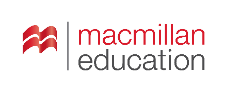 Autor książki ucznia: Malcolm Mann, Steve Taylore-Knowles Autor zeszytu ćwiczeń: Karolina Kotorowicz-Jasińska Segment: Szkoła podstawowa klasy 4-8 Poziom CEFR: A2/B1 Rozkład jest propozycją realizacji materiału do Repetytorium Ósmoklasisty cz.1. Może on stanowić punkt wyjścia do tworzenia indywidualnych rozkładów materiału odpowiednio dostosowanych do potencjału edukacyjnego uczniów oraz konkretnej sytuacji szkolnej (wymiaru godzin, dostępności środków dydaktycznych, liczebności klas, preferencji młodzieży).W rozkładzie 92-godzinnym zaleca się, aby część materiału była wykonywana samodzielnie przez uczniów ─ jako zadanie domowe, w ramach własnej pracy uczniów lub w ramach godzin dodatkowych nauczyciela. Seria podręczników Repetytorium Ósmoklasisty realizuje wszystkie wymagania określone w podstawie programowej kształcenia ogólnego (Rozporządzenie Ministra Edukacji Narodowej z dnia 14 lutego 2017 r., Dz. U. z dnia 24 lutego 2017 r. r. Poz. 356)Skróty zastosowane w rozkładzieSB		podręcznikWB 	zeszyt ćwiczeńROZKŁAD MATERIAŁURozdział 1 CzłowiekRozdział 1 CzłowiekRozdział 1 CzłowiekRozdział 1 CzłowiekRozdział 1 CzłowiekRozdział 1 CzłowiekRozdział 1 CzłowiekRozdział 1 CzłowiekRozdział 1 CzłowiekLekcjaTemat lekcjiSłownictwoi gramatykaUmiejętności językowe według podstawy programowejPunkt podstawy programowejPunkt podstawy programowejMateriałyMateriałyLekcja 1 & 2CzłowiekĆwiczenia leksykalne w zakresie tematu: CzłowiekCzłowiek: Dane personalne
Okresy życia
Ubrania i rzeczy osobiste
Wygląd zewnętrzny
Cechy charakteru
Uczucia i emocje
Umiejętności i zainteresowaniaZnajomość środków językowych Posługiwanie się podstawowym zasobem środków językowych w zakresie tematu CzłowiekRozumienie wypowiedzi ustnej Znajdowanie w wypowiedzi określonych informacjiRozumienie wypowiedzi pisemnej Znajdowanie w tekście określonych informacjiTworzenie wypowiedzi ustnej Opisywanie ludzi i przedmiotówWyrażanie i uzasadnianie swoich opiniiTworzenie wypowiedzi pisemnej Opisywanie ludzi i przedmiotówPrzedstawianie faktów z teraźniejszości i przeszłościReagowanie ustne na wypowiedzi Uzyskiwanie i przekazywanie informacjiSkładanie życzeń i gratulacjiWyrażanie uczuć i emocjiReagowanie pisemne na wypowiedzi Uzyskiwanie i przekazywanie informacjiPrzetwarzanie wypowiedzi Przekazywanie w języku angielskim informacji zawartych w materiałach wizualnychInneWspółdziałanie w grupieI 1II 5III 4IV 1IV 6V 1V 3VI 3VI 6VI 13VII 3VIII 1XII 1II 5III 4IV 1IV 6V 1V 3VI 3VI 6VI 13VII 3VIII 1XISB ss. 4–5WB s. 2VIDEO 01SB ss. 4–5WB s. 2VIDEO 01Lekcja 3CzytanieZajęcia pozalekcyjneCzłowiek: ZainteresowaniaEdukacja: Zajęcia pozalekcyjneZnajomość środków językowychPosługiwanie się podstawowym zasobem środków językowych w zakresie tematów: Człowiek, EdukacjaRozumienie wypowiedzi pisemnejOkreślanie głównej myśli tekstu lub fragmentów tekstuZnajdowanie w tekście określonych informacjiTworzenie wypowiedzi ustnejPrzedstawianie faktów z teraźniejszości Wyrażanie i uzasadnianie swoich opiniiTworzenie wypowiedzi pisemnejPrzedstawianie faktów z teraźniejszościPrzetwarzanie wypowiedziPrzekazywanie w języku polskim informacji sformułowanych w języku angielskimInneWspółdziałanie w grupieStosowanie strategii komunikacyjnych (domyślanie się znaczenia nieznanych słów z kontekstu)I 1, I 3III 1III 4IV 3IV 6V 3VIII 2XIXIIII 1, I 3III 1III 4IV 3IV 6V 3VIII 2XIXIIISB s. 6WB s. 3SB s. 6WB s. 3Lekcja 4Funkcje językowe Nawiązywanie kontaktów towarzyskichCzłowiek: dane personalneŻycie prywatne znajomi i przyjaciele, święta i uroczystościZnajomość środków językowychPosługiwanie się podstawowym zasobem środków językowych w zakresie tematów: Człowiek, Życie prywatneRozumienie wypowiedzi ustnejZnajdowanie w wypowiedzi określonych informacjiReagowanie ustne na wypowiedziPrzedstawianie siebie i innych osóbNawiązywanie kontaktów towarzyskichStosowanie zwrotów grzecznościowychReagowanie pisemne na wypowiedziNawiązywanie kontaktów towarzyskichUzyskiwanie i przekazywanie informacjiPrzetwarzanie wypowiedziPrzekazywanie w języku polskim informacji sformułowanych w języku angielskimInneWspółdziałanie w grupieI 1, I 5II 5VI 1VI 2VI 14VII 2VII 3VIII 2XII 1, I 5II 5VI 1VI 2VI 14VII 2VII 3VIII 2XISB s. 7WB s. 4SB s. 7WB s. 4Lekcja 5 Środki językowe Ćwiczenia w zakresie środków językowych: Gramatyka – powtórzenie wybranych zagadnieńCzas Present Simple z czasownikiem to beHave gotThere is/there areZaimki osobowe, przymiotniki i zaimki dzierżawcze Rozumienie wypowiedzi pisemnej Znajdowanie w wypowiedzi określonych informacjiTworzenie wypowiedzi pisemnejOpisywanie ludzi, przedmiotów i miejscPrzedstawianie faktów z teraźniejszości Reagowanie ustne na wypowiedzi Uzyskiwanie i przekazywanie informacjiPrzetwarzanie wypowiedzi Przekazywanie w języku angielskim informacji sformułowanych w języku angielskimPrzekazywanie w języku angielskim informacji sformułowanych w języku polskimInneWspółdziałanie w grupieIII 4V 3V 1VI 3VIII 2VIII 3XIIII 4V 3V 1VI 3VIII 2VIII 3XISB ss. 8–9WB ss. 4–5VIDEO 02SB ss. 8–9WB ss. 4–5VIDEO 02Lekcja 6SłuchanieUczucia i emocje towarzyszące ważnym wydarzeniomCzłowiek: uczucia i emocjeEdukacja: Zajęcia pozalekcyjneŻycie prywatne: święta i uroczystościZnajomość środków językowych Posługiwanie się podstawowym zasobem środków językowych w zakresie tematów: Człowiek, Edukacja, Życie prywatneRozumienie wypowiedzi ustnej Znajdowanie w wypowiedzi określonych informacjiRozumienie wypowiedzi pisemnej Znajdowanie w tekście określonych informacjiTworzenie wypowiedzi ustnej Przedstawianie faktów z przeszłościWyrażanie uczuć i emocji InneŚwiadomość związku między kulturą własną i obcą oraz wrażliwość międzykulturowaŚwiadomość językowa (podobieństw i różnic między językami)I 1, I 5II 5III 4IV 3IV 7IX 2XIVI 1, I 5II 5III 4IV 3IV 7IX 2XIVSB s. 10WB s. 5SB s. 10WB s. 5Lekcja 7Środki językowe Ćwiczenia w zakresie środków językowych: GramatykaCzłowiek: uczucia i emocjeŻycie prywatne: rodzina, znajomi i przyjaciele, konflikty i problemyCzas Present Simple z czasownikiem to beHave gotThere is/there areZaimki osobowe, przymiotniki i zaimki dzierżawcze Phrasal verbsZnajomość środków językowych Posługiwanie się podstawowym zasobem środków językowych w zakresie tematów: Człowiek, Życie prywatneRozumienie wypowiedzi pisemnej Znajdowanie w wypowiedzi określonych informacjiTworzenie wypowiedzi ustnej Przedstawianie faktów z teraźniejszości Reagowanie ustne na wypowiedzi Uzyskiwanie i przekazywanie informacjiPrzetwarzanie wypowiedzi Przekazywanie w języku angielskim informacji sformułowanych w języku angielskimPrzekazywanie w języku angielskim informacji sformułowanych w języku polskimInneWspółdziałanie w grupieI 1, I 5III 4IV 3VI 3VIII 2VIII 3XII 1, I 5III 4IV 3VI 3VIII 2VIII 3XISB ss. 8–9, 11WB s. 6SB ss. 8–9, 11WB s. 6Lekcja 8Pisaniee-mail z opisem osobyCzłowiek: wygląd zewnętrzny, cechy charakteru, uczucia i emocje, umiejętności i zainteresowaniaŻycie prywatne: rodzina, znajomi i przyjacieleZnajomość środków językowych Posługiwanie się podstawowym zasobem środków językowych w zakresie tematów: Człowiek, Życie prywatneRozumienie wypowiedzi pisemnej Ogólne rozumienie tekstu lub fragmentów tekstuOkreślanie kontekstu wypowiedziZnajdowanie w wypowiedzi określonych informacjiTworzenie wypowiedzi pisemnej Opisywanie ludziPrzedstawianie faktów z przeszłości i teraźniejszości Przetwarzanie wypowiedzi Przekazywanie w języku polskim informacji sformułowanych w języku angielskim Przekazywanie w języku angielskim informacji sformułowanych w języku polskimI 1, I 5III 1III 3III 4V 1V 3VIII 2VIII 3I 1, I 5III 1III 3III 4V 1V 3VIII 2VIII 3SB s. 12WB s. 7SB s. 12WB s. 7Lekcja 9KulturaKonkursy młodych talentówCzłowiek: cechy charakteru, umiejętności i zainteresowaniaRozumienie wypowiedzi pisemnej Znajdowanie w wypowiedzi określonych informacjiTworzenie wypowiedzi ustnejOpisywanie ludziReagowanie ustne na wypowiedzi Uzyskiwanie i przekazywanie informacjiWyrażanie opinii, zgadzanie się lub niezgadzanie się z opiniamiWyrażanie upodobań i pragnieńPrzetwarzanie wypowiedzi Przekazywanie w języku angielskim informacji sformułowanych w języku angielskimInneWspółdziałanie w grupieIII 4IV 1VI 3VI 4VI 5VIII 2XIIII 4IV 1VI 3VI 4VI 5VIII 2XISB s. 14SB s. 14Lekcja 10Powtórzenie materiału z rozdziału 1Człowiek: okresy życia, wygląd zewnętrzny, cechy charakteru, rzeczy osobiste, ubrania, uczucia i emocje, umiejętności i zainteresowaniaCzas Present Simple z czasownikiem to beHave gotThere is/there areZaimki osobowe, przymiotniki i zaimki dzierżawcze Rozumienie wypowiedzi pisemnej Znajdowanie w wypowiedzi określonych informacjiRozpoznawanie związków pomiędzy poszczególnymi częściami tekstuTworzenie wypowiedzi pisemnej Opisywanie ludzi, przedmiotów i miejscPrzetwarzanie wypowiedziPrzekazywanie w języku angielskim informacji zawartych w materiałach wizualnychPrzekazywanie w języku angielskim informacji sformułowanych w języku angielskimInneDokonywanie samooceny i wykorzystywanie techniki samodzielnej pracy nad językiemIII 4III 5V 1VIII 1VIII 2XIII 4III 5V 1VIII 1VIII 2XSB s. 15WB s. 7SB s. 15WB s. 7Lekcja 11Test(Sprawdzian wiadomości z rozdziału 1)Rozdział 2 Miejsce zamieszkaniaRozdział 2 Miejsce zamieszkaniaRozdział 2 Miejsce zamieszkaniaRozdział 2 Miejsce zamieszkaniaRozdział 2 Miejsce zamieszkaniaRozdział 2 Miejsce zamieszkaniaRozdział 2 Miejsce zamieszkaniaRozdział 2 Miejsce zamieszkaniaRozdział 2 Miejsce zamieszkaniaRozdział 2 Miejsce zamieszkaniaLekcjaTemat lekcjiSłownictwoi gramatykaUmiejętności językowe według podstawy programowejUmiejętności językowe według podstawy programowejPunkt podstawy programowejPunkt podstawy programowejMateriałyMateriałyMateriałyLekcja 12 & 13Miejsce zamieszkania: ćwiczenia leksykalne w zakresie tematu: Miejsce zamieszkania Miejsce zamieszkania: Dom i jego okolica
Pomieszczenia i wyposażenie domu
Prace domoweZnajomość środków językowych Posługiwanie się podstawowym zasobem środków językowych w zakresie tematu: Miejsce zamieszkaniaRozumienie wypowiedzi ustnej Znajdowanie w wypowiedzi określonych informacjiRozumienie wypowiedzi pisemnej Znajdowanie w tekście określonych informacjiTworzenie wypowiedzi ustnej Opisywanie przedmiotów i miejscPrzedstawianie intencji i marzeńWyrażanie i uzasadnianie swoich opiniiTworzenie wypowiedzi pisemnejOpisywanie przedmiotów i miejscPrzedstawianie faktów z teraźniejszości Reagowanie ustne na wypowiedzi Uzyskiwanie i przekazywanie informacjiWyrażanie i uzasadnianie swoich opinii, zgadzanie się lub nie zgadzanie się z opiniamiReagowanie pisemne na wypowiedzi Uzyskiwanie i przekazywanie informacjiPrzetwarzanie wypowiedzi Przekazywanie w języku angielskim informacji zawartych w materiałach wizualnychInneWspółdziałanie w grupieZnajomość środków językowych Posługiwanie się podstawowym zasobem środków językowych w zakresie tematu: Miejsce zamieszkaniaRozumienie wypowiedzi ustnej Znajdowanie w wypowiedzi określonych informacjiRozumienie wypowiedzi pisemnej Znajdowanie w tekście określonych informacjiTworzenie wypowiedzi ustnej Opisywanie przedmiotów i miejscPrzedstawianie intencji i marzeńWyrażanie i uzasadnianie swoich opiniiTworzenie wypowiedzi pisemnejOpisywanie przedmiotów i miejscPrzedstawianie faktów z teraźniejszości Reagowanie ustne na wypowiedzi Uzyskiwanie i przekazywanie informacjiWyrażanie i uzasadnianie swoich opinii, zgadzanie się lub nie zgadzanie się z opiniamiReagowanie pisemne na wypowiedzi Uzyskiwanie i przekazywanie informacjiPrzetwarzanie wypowiedzi Przekazywanie w języku angielskim informacji zawartych w materiałach wizualnychInneWspółdziałanie w grupieI 2II 5III 4IV 1IV 4IV 6V 1V 3VI 3VI 4VII 3VIII 1XII 2II 5III 4IV 1IV 4IV 6V 1V 3VI 3VI 4VII 3VIII 1XISB ss. 16–17WB s. 8VIDEO 03SB ss. 16–17WB s. 8VIDEO 03SB ss. 16–17WB s. 8VIDEO 03Lekcja 14Czytanie: Nowy domMiejsce zamieszkania: Rodzaje domów
Pomieszczenia i wyposażenie domu
Znajomość środków językowychPosługiwanie się podstawowym zasobem środków językowych w zakresie tematu: Miejsce zamieszkaniaRozumienie wypowiedzi pisemnejOkreślanie intencji autoraOkreślanie kontekstu wypowiedziZnajdowanie w tekście określonych informacjiTworzenie wypowiedzi ustnejWyrażanie i uzasadnianie swoich opiniiTworzenie wypowiedzi pisemnejPrzedstawianie faktów z teraźniejszościReagowanie ustne na wypowiedzi Proponowanie, przyjmowanie i odrzucanie propozycjiPrzetwarzanie wypowiedziPrzekazywanie w języku polskim informacji sformułowanych w języku angielskimInneWspółdziałanie w grupieZnajomość środków językowychPosługiwanie się podstawowym zasobem środków językowych w zakresie tematu: Miejsce zamieszkaniaRozumienie wypowiedzi pisemnejOkreślanie intencji autoraOkreślanie kontekstu wypowiedziZnajdowanie w tekście określonych informacjiTworzenie wypowiedzi ustnejWyrażanie i uzasadnianie swoich opiniiTworzenie wypowiedzi pisemnejPrzedstawianie faktów z teraźniejszościReagowanie ustne na wypowiedzi Proponowanie, przyjmowanie i odrzucanie propozycjiPrzetwarzanie wypowiedziPrzekazywanie w języku polskim informacji sformułowanych w języku angielskimInneWspółdziałanie w grupieI 2III 2III 3III 4IV 6V 3VI 8VIII 2XII 2III 2III 3III 4IV 6V 3VI 8VIII 2XISB s. 18WB s. 9SB s. 18WB s. 9SB s. 18WB s. 9Lekcja 15Funkcje językowe: Uzyskiwanie i przekazywanie informacji i wyjaśnieńMiejsce zamieszkania: Dom i jego okolice
Pomieszczenia i wyposażenie domu
Znajomość środków językowychPosługiwanie się podstawowym zasobem środków językowych w zakresie tematu: Miejsce zamieszkaniaRozumienie wypowiedzi pisemnejZnajdowanie w tekście określonych informacjiTworzenie wypowiedzi pisemnejPrzedstawianie faktów z teraźniejszościReagowanie ustne na wypowiedziUzyskiwanie i przekazywanie informacjiReagowanie pisemne na wypowiedziUzyskiwanie i przekazywanie informacjiPrzetwarzanie wypowiedziPrzekazywanie w języku polskim informacji sformułowanych w języku angielskimInneWspółdziałanie w grupieZnajomość środków językowychPosługiwanie się podstawowym zasobem środków językowych w zakresie tematu: Miejsce zamieszkaniaRozumienie wypowiedzi pisemnejZnajdowanie w tekście określonych informacjiTworzenie wypowiedzi pisemnejPrzedstawianie faktów z teraźniejszościReagowanie ustne na wypowiedziUzyskiwanie i przekazywanie informacjiReagowanie pisemne na wypowiedziUzyskiwanie i przekazywanie informacjiPrzetwarzanie wypowiedziPrzekazywanie w języku polskim informacji sformułowanych w języku angielskimInneWspółdziałanie w grupieI 2III 4V 3VI 3VII 3VIII 2XII 2III 4V 3VI 3VII 3VIII 2XISB s. 19WB s. 10SB s. 19WB s. 10SB s. 19WB s. 10Lekcja 16 Środki językowe Ćwiczenia w zakresie środków językowych: Gramatyka – powtórzenie wybranych zagadnieńCzasy Present Simple i 
Present ContinuousRozumienie wypowiedzi pisemnejZnajdowanie w tekście określonych informacjiTworzenie wypowiedzi pisemnejPrzedstawianie faktów z teraźniejszości Przetwarzanie wypowiedziPrzekazywanie w języku angielskim informacji zawartych w materiałach wizualnychPrzekazywanie w języku angielskim informacji sformułowanych w języku angielskimPrzekazywanie w języku angielskim informacji sformułowanych w języku polskimRozumienie wypowiedzi pisemnejZnajdowanie w tekście określonych informacjiTworzenie wypowiedzi pisemnejPrzedstawianie faktów z teraźniejszości Przetwarzanie wypowiedziPrzekazywanie w języku angielskim informacji zawartych w materiałach wizualnychPrzekazywanie w języku angielskim informacji sformułowanych w języku angielskimPrzekazywanie w języku angielskim informacji sformułowanych w języku polskimIII 4V 3VII 3VIII 1VIII 2VIII 3III 4V 3VII 3VIII 1VIII 2VIII 3SB ss. 20–21WB ss. 10–11VIDEO 04SB ss. 20–21WB ss. 10–11VIDEO 04SB ss. 20–21WB ss. 10–11VIDEO 04Lekcja 17Słuchanie: Wypowiedzi dotyczące miejsca zamieszkania Miejsce zamieszkania: Dom i jego okolica
Rodzaje domów
Pomieszczenia i wyposażenie domu
Prace domowe Znajomość środków językowychPosługiwanie się podstawowym zasobem środków językowych w zakresie tematów: Miejsce zamieszkaniaRozumienie wypowiedzi ustnejOkreślanie intencji nadawcyOkreślanie kontekstu wypowiedziZnajdowanie w wypowiedzi określonych informacjiTworzenie wypowiedzi ustnejOpisywanie miejscPrzedstawianie faktów z teraźniejszości i przeszłościOpisywanie upodobańWyrażanie i uzasadnianie swoich opiniiReagowanie ustne na wypowiedziUzyskiwanie i przekazywanie informacjiReagowanie pisemne na wypowiedziUzyskiwanie i przekazywanie informacjiPrzetwarzanie wypowiedziPrzekazywanie w języku angielskim informacji zawartych w materiałach wizualnychInneWspółdziałanie w grupieZnajomość środków językowychPosługiwanie się podstawowym zasobem środków językowych w zakresie tematów: Miejsce zamieszkaniaRozumienie wypowiedzi ustnejOkreślanie intencji nadawcyOkreślanie kontekstu wypowiedziZnajdowanie w wypowiedzi określonych informacjiTworzenie wypowiedzi ustnejOpisywanie miejscPrzedstawianie faktów z teraźniejszości i przeszłościOpisywanie upodobańWyrażanie i uzasadnianie swoich opiniiReagowanie ustne na wypowiedziUzyskiwanie i przekazywanie informacjiReagowanie pisemne na wypowiedziUzyskiwanie i przekazywanie informacjiPrzetwarzanie wypowiedziPrzekazywanie w języku angielskim informacji zawartych w materiałach wizualnychInneWspółdziałanie w grupieI 2II 3II 4II 5IV 1IV 3IV 5IV 6VI 3VII 3VIII 1XII 2II 3II 4II 5IV 1IV 3IV 5IV 6VI 3VII 3VIII 1XISB s. 22WB s. 11SB s. 22WB s. 11SB s. 22WB s. 11Lekcja 18Środki językowe Ćwiczenia w zakresie środków językowych: GramatykaMiejsce zamieszkania: dom i jego okolica, wyposażenie domu, prace domowe
Życie prywatne: rodzina, czynności życia codziennego, określanie czasu, formy spędzania czasu wolnegoCzasy Present Simple i 
Present ContinuousRzeczowniki złożoneZnajomość środków językowychPosługiwanie się podstawowym zasobem środków językowych w zakresie tematów: Miejsce zamieszkania, Życie prywatneRozumienie wypowiedzi pisemnejZnajdowanie w tekście określonych informacjiTworzenie wypowiedzi ustnejWyrażanie upodobańWyrażanie i uzasadnianie swoich opiniiTworzenie wypowiedzi pisemnejPrzedstawianie faktów z teraźniejszości Reagowanie ustne na wypowiedziUzyskiwanie i przekazywanie informacjiReagowanie pisemne na wypowiedziUzyskiwanie i przekazywanie informacjiPrzetwarzanie wypowiedziPrzekazywanie w języku angielskim informacji zawartych w materiałach wizualnychPrzekazywanie w języku angielskim informacji sformułowanych w języku angielskimPrzekazywanie w języku angielskim informacji sformułowanych w języku polskimInneWspółdziałanie w grupieZnajomość środków językowychPosługiwanie się podstawowym zasobem środków językowych w zakresie tematów: Miejsce zamieszkania, Życie prywatneRozumienie wypowiedzi pisemnejZnajdowanie w tekście określonych informacjiTworzenie wypowiedzi ustnejWyrażanie upodobańWyrażanie i uzasadnianie swoich opiniiTworzenie wypowiedzi pisemnejPrzedstawianie faktów z teraźniejszości Reagowanie ustne na wypowiedziUzyskiwanie i przekazywanie informacjiReagowanie pisemne na wypowiedziUzyskiwanie i przekazywanie informacjiPrzetwarzanie wypowiedziPrzekazywanie w języku angielskim informacji zawartych w materiałach wizualnychPrzekazywanie w języku angielskim informacji sformułowanych w języku angielskimPrzekazywanie w języku angielskim informacji sformułowanych w języku polskimInneWspółdziałanie w grupieI 2, I 5III 4IV 5IV 6V 3VI 3VII 3VIII 1VIII 2VIII 3XII 2, I 5III 4IV 5IV 6V 3VI 3VII 3VIII 1VIII 2VIII 3XISB ss. 20–21, 23WB s. 12SB ss. 20–21, 23WB s. 12SB ss. 20–21, 23WB s. 12Lekcja 19Pisanielist z opisem domu lub mieszkania Miejsce zamieszkania: dom i jego okolice, wyposażenie domu
Życie prywatne: rodzinaZnajomość środków językowych Posługiwanie się podstawowym zasobem środków językowych w zakresie tematów: Miejsce zamieszkania, Życie prywatneRozumienie wypowiedzi pisemnej Znajdowanie w tekście określonych informacjiRozpoznawanie związku między poszczególnymi częściami tekstuUkładanie informacji w określonym porządkuTworzenie wypowiedzi ustnej Opisywanie miejscTworzenie wypowiedzi pisemnej Opisywanie miejscPrzedstawianie faktów z teraźniejszości Wyrażanie i uzasadnianie swoich opiniiPrzetwarzanie wypowiedzi Przekazywanie w języku angielskim informacji sformułowanych w języku polskimZnajomość środków językowych Posługiwanie się podstawowym zasobem środków językowych w zakresie tematów: Miejsce zamieszkania, Życie prywatneRozumienie wypowiedzi pisemnej Znajdowanie w tekście określonych informacjiRozpoznawanie związku między poszczególnymi częściami tekstuUkładanie informacji w określonym porządkuTworzenie wypowiedzi ustnej Opisywanie miejscTworzenie wypowiedzi pisemnej Opisywanie miejscPrzedstawianie faktów z teraźniejszości Wyrażanie i uzasadnianie swoich opiniiPrzetwarzanie wypowiedzi Przekazywanie w języku angielskim informacji sformułowanych w języku polskimI 2, I 5III 4III 5III 6 IV 1V 1V 3V 6VIII 3I 2, I 5III 4III 5III 6 IV 1V 1V 3V 6VIII 3SB s. 24WB s. 13SB s. 24WB s. 13SB s. 24WB s. 13Lekcja 20KulturaNietypowe domy Miejsce zamieszkania: dom i jego okolica, pomieszczenia i wyposażenie domuRozumienie wypowiedzi pisemnej Rozpoznawanie związków pomiędzy poszczególnymi częściami tekstuTworzenie wypowiedzi ustnejOpisywanie miejscReagowanie ustne na wypowiedzi Wyrażanie opinii, zgadzanie się lub niezgadzanie się z opiniamiWyrażanie upodobań i pragnieńPrzetwarzanie wypowiedzi Przekazywanie w języku angielskim informacji zawartych w materiałach wizualnychPrzekazywanie w języku angielskim informacji sformułowanych w języku angielskimPrzekazywanie w języku angielskim informacji sformułowanych w języku polskimInneKorzystanie ze źródeł informacji w języku angielskimWspółdziałanie w grupieRozumienie wypowiedzi pisemnej Rozpoznawanie związków pomiędzy poszczególnymi częściami tekstuTworzenie wypowiedzi ustnejOpisywanie miejscReagowanie ustne na wypowiedzi Wyrażanie opinii, zgadzanie się lub niezgadzanie się z opiniamiWyrażanie upodobań i pragnieńPrzetwarzanie wypowiedzi Przekazywanie w języku angielskim informacji zawartych w materiałach wizualnychPrzekazywanie w języku angielskim informacji sformułowanych w języku angielskimPrzekazywanie w języku angielskim informacji sformułowanych w języku polskimInneKorzystanie ze źródeł informacji w języku angielskimWspółdziałanie w grupieIII 5IV 1VI 4VI 5VIII 1VIII 2VIII 3XIIXIIIIII 5IV 1VI 4VI 5VIII 1VIII 2VIII 3XIIXIIISB s. 26SB s. 26SB s. 26Lekcja 21Powtórzenie materiału z rozdziału 2Miejsce zamieszkania: dom i jego okolice, pomieszczenia, wyposażenie domu, prace domoweCzasy Present Simple i 
Present ContinuousRozumienie wypowiedzi pisemnej Znajdowanie w wypowiedzi określonych informacjiRozpoznawanie związków pomiędzy poszczególnymi częściami tekstuPrzetwarzanie wypowiedziPrzekazywanie w języku angielskim informacji sformułowanych w języku angielskimPrzekazywanie w języku angielskim informacji sformułowanych w języku polskimInneDokonywanie samooceny i wykorzystywanie techniki samodzielnej pracy nad językiemStosowanie strategii komunikacyjnychRozumienie wypowiedzi pisemnej Znajdowanie w wypowiedzi określonych informacjiRozpoznawanie związków pomiędzy poszczególnymi częściami tekstuPrzetwarzanie wypowiedziPrzekazywanie w języku angielskim informacji sformułowanych w języku angielskimPrzekazywanie w języku angielskim informacji sformułowanych w języku polskimInneDokonywanie samooceny i wykorzystywanie techniki samodzielnej pracy nad językiemStosowanie strategii komunikacyjnychIII 4III 5VIII 2VIII 3XXIIIIII 4III 5VIII 2VIII 3XXIIISB s. 27WB s. 13SB s. 27WB s. 13SB s. 27WB s. 13Lekcja 22Test(Sprawdzian wiadomości z rozdziału 2)Lekcja 23Powtórzenie materiału z rozdziałów:  1-2Człowiek: dane personalne, wygląd zewnętrzny, cechy charakteru, rzeczy osobiste, ubraniaMiejsce zamieszkania: dom i jego okolice, pomieszczenia, wyposażenie domuCzas Present Simple z czasownikiem to beHave gotThere is/there areZaimki osobowe, przymiotniki I zaimki dzierżawczeCzasy Present Simple i 
Present ContinuousZnajomość środków językowych Posługiwanie się podstawowym zasobem środków językowych w zakresie tematów: Człowiek, Miejsce zamieszkaniaRozumienie wypowiedzi ustnej: Znajdowanie w wypowiedzi określonych informacjiRozumienie wypowiedzi pisemnej Znajdowanie w tekście określonych informacjiTworzenie wypowiedzi pisemnej Opisywanie miejscPrzedstawianie faktów z teraźniejszości Reagowanie pisemne na wypowiedziPrzedstawianie siebieUzyskiwanie i przekazywanie informacji i wyjaśnieńPrzetwarzanie wypowiedzi Przekazywanie w języku angielskim informacji sformułowanych w języku polskimInneDokonywanie samooceny i wykorzystywanie techniki samodzielnej pracy nad językiemZnajomość środków językowych Posługiwanie się podstawowym zasobem środków językowych w zakresie tematów: Człowiek, Miejsce zamieszkaniaRozumienie wypowiedzi ustnej: Znajdowanie w wypowiedzi określonych informacjiRozumienie wypowiedzi pisemnej Znajdowanie w tekście określonych informacjiTworzenie wypowiedzi pisemnej Opisywanie miejscPrzedstawianie faktów z teraźniejszości Reagowanie pisemne na wypowiedziPrzedstawianie siebieUzyskiwanie i przekazywanie informacji i wyjaśnieńPrzetwarzanie wypowiedzi Przekazywanie w języku angielskim informacji sformułowanych w języku polskimInneDokonywanie samooceny i wykorzystywanie techniki samodzielnej pracy nad językiemI 2, I 5II 5III 4V 1V 3VII 1VII 3VIII 3XII 2, I 5II 5III 4V 1V 3VII 1VII 3VIII 3XISB ss. 28–29SB ss. 28–29SB ss. 28–29Rozdział 3 EdukacjaRozdział 3 EdukacjaRozdział 3 EdukacjaRozdział 3 EdukacjaRozdział 3 EdukacjaRozdział 3 EdukacjaRozdział 3 EdukacjaRozdział 3 EdukacjaRozdział 3 EdukacjaRozdział 3 EdukacjaLekcjaTemat lekcjiSłownictwoi gramatykaUmiejętności językowe według podstawy programowejUmiejętności językowe według podstawy programowejPunkt podstawy programowejPunkt podstawy programowejMateriałyMateriałyMateriałyLekcja 24 & 25Edukacja: ćwiczenia leksykalne w zakresie tematu: Edukacja Edukacja: Szkoła i jej pomieszczenia, przedmioty nauczania, uczenie się, przybory szkolne, życie szkoły, zajęcia pozaszkolnePhrasal verbsZnajomość środków językowych Posługiwanie się podstawowym zasobem środków językowych w zakresie tematu: EdukacjaRozumienie wypowiedzi ustnej Znajdowanie w wypowiedzi określonych informacjiRozumienie wypowiedzi pisemnej Znajdowanie w tekście określonych informacjiTworzenie wypowiedzi ustnej Opisywanie przedmiotów i miejscPrzedstawianie faktów z teraźniejszościOpisywanie upodobańWyrażanie i uzasadnianie swoich opiniiTworzenie wypowiedzi pisemnejPrzedstawianie faktów z teraźniejszościReagowanie ustne na wypowiedzi Uzyskiwanie i przekazywanie informacji i wyjaśnieńReagowanie pisemne na wypowiedzi Uzyskiwanie i przekazywanie informacjiWyrażanie i uzasadnianie swoich opiniiPrzetwarzanie wypowiedzi Przekazywanie w języku angielskim informacji zawartych w materiałach wizualnychPrzekazywanie w języku angielskim informacji sformułowanych w języku polskimInneWspółdziałanie w grupieZnajomość środków językowych Posługiwanie się podstawowym zasobem środków językowych w zakresie tematu: EdukacjaRozumienie wypowiedzi ustnej Znajdowanie w wypowiedzi określonych informacjiRozumienie wypowiedzi pisemnej Znajdowanie w tekście określonych informacjiTworzenie wypowiedzi ustnej Opisywanie przedmiotów i miejscPrzedstawianie faktów z teraźniejszościOpisywanie upodobańWyrażanie i uzasadnianie swoich opiniiTworzenie wypowiedzi pisemnejPrzedstawianie faktów z teraźniejszościReagowanie ustne na wypowiedzi Uzyskiwanie i przekazywanie informacji i wyjaśnieńReagowanie pisemne na wypowiedzi Uzyskiwanie i przekazywanie informacjiWyrażanie i uzasadnianie swoich opiniiPrzetwarzanie wypowiedzi Przekazywanie w języku angielskim informacji zawartych w materiałach wizualnychPrzekazywanie w języku angielskim informacji sformułowanych w języku polskimInneWspółdziałanie w grupieI 3II 5III 4IV 1IV 3IV 5IV 6V 3VI 3VII 3VII 4VIII 1VIII 3XII 3II 5III 4IV 1IV 3IV 5IV 6V 3VI 3VII 3VII 4VIII 1VIII 3XISB ss. 30–31WB s. 14VIDEO 05SB ss. 30–31WB s. 14VIDEO 05SB ss. 30–31WB s. 14VIDEO 05Lekcja 26Czytanie: Szkoła i zadania domoweEdukacja: przedmioty nauczania, uczenie się, życie szkoły, zajęcia pozalekcyjneZnajomość środków językowychPosługiwanie się podstawowym zasobem środków językowych w zakresie tematu: EdukacjaRozumienie wypowiedzi pisemnejOkreślanie myśli głównej tekstuOkreślanie kontekstu wypowiedziZnajdowanie w tekście określonych informacjiRozpoznawanie związku między poszczególnymi częściami tekstuTworzenie wypowiedzi pisemnejPrzedstawianie faktów z teraźniejszościReagowanie ustne na wypowiedzi Uzyskiwanie i przekazywanie informacjiWyrażanie swoich upodobań i pragnieńReagowanie pisemne na wypowiedzi Uzyskiwanie i przekazywanie informacjiPrzetwarzanie wypowiedziPrzekazywanie w języku angielskim informacji sformułowanych w języku angielskimInneWspółdziałanie w grupieZnajomość środków językowychPosługiwanie się podstawowym zasobem środków językowych w zakresie tematu: EdukacjaRozumienie wypowiedzi pisemnejOkreślanie myśli głównej tekstuOkreślanie kontekstu wypowiedziZnajdowanie w tekście określonych informacjiRozpoznawanie związku między poszczególnymi częściami tekstuTworzenie wypowiedzi pisemnejPrzedstawianie faktów z teraźniejszościReagowanie ustne na wypowiedzi Uzyskiwanie i przekazywanie informacjiWyrażanie swoich upodobań i pragnieńReagowanie pisemne na wypowiedzi Uzyskiwanie i przekazywanie informacjiPrzetwarzanie wypowiedziPrzekazywanie w języku angielskim informacji sformułowanych w języku angielskimInneWspółdziałanie w grupieI 3III 1III 3III 4III 5V 3VI 3VI 5VII 3VIII 2XII 3III 1III 3III 4III 5V 3VI 3VI 5VII 3VIII 2XISB s. 32WB s. 15SB s. 32WB s. 15SB s. 32WB s. 15Lekcja 27Funkcje językowe: Wyrażanie swojej opinii, pytanie o opinię, zgadzanie się lub nie zgadzanie się z opinią innych osóbEdukacja: przedmioty nauczania, uczenie się, życie szkołyZnajomość środków językowychPosługiwanie się podstawowym zasobem środków językowych w zakresie tematów: EdukacjaRozumienie wypowiedzi pisemnejOkreślanie kontekstu wypowiedziReagowanie ustne na wypowiedziUzyskiwanie i przekazywanie informacjiWyrażanie opinii, pytanie o opinię, zgadzanie się lub nie zgadzanie się z opiniąReagowanie pisemne na wypowiedziUzyskiwanie i przekazywanie informacjiWyrażanie opinii, pytanie o opinię, zgadzanie się lub nie zgadzanie się z opiniąPrzetwarzanie wypowiedziPrzekazywanie w języku polskim informacji sformułowanych w języku angielskimInneWspółdziałanie w grupieZnajomość środków językowychPosługiwanie się podstawowym zasobem środków językowych w zakresie tematów: EdukacjaRozumienie wypowiedzi pisemnejOkreślanie kontekstu wypowiedziReagowanie ustne na wypowiedziUzyskiwanie i przekazywanie informacjiWyrażanie opinii, pytanie o opinię, zgadzanie się lub nie zgadzanie się z opiniąReagowanie pisemne na wypowiedziUzyskiwanie i przekazywanie informacjiWyrażanie opinii, pytanie o opinię, zgadzanie się lub nie zgadzanie się z opiniąPrzetwarzanie wypowiedziPrzekazywanie w języku polskim informacji sformułowanych w języku angielskimInneWspółdziałanie w grupieI 3III 3VI 3VI 4VII 3VII 4VIII 2XII 3III 3VI 3VI 4VII 3VII 4VIII 2XISB s. 33WB s. 16SB s. 33WB s. 16SB s. 33WB s. 16Lekcja 28 Środki językowe Ćwiczenia w zakresie środków językowych: Gramatyka – powtórzenie wybranych zagadnieńCzasy Past Simple i 
Past Continuousused toRozumienie wypowiedzi pisemnejZnajdowanie w tekście określonych informacjiTworzenie wypowiedzi pisemnejOpowiadanie o czynnościach i wydarzeniach z przeszłościPrzedstawianie faktów z przeszłości i teraźniejszościReagowanie pisemne na wypowiedziUzyskiwanie i przekazywanie informacjiPrzetwarzanie wypowiedziPrzekazywanie w języku angielskim informacji sformułowanych w języku angielskimPrzekazywanie w języku angielskim informacji sformułowanych w języku polskimRozumienie wypowiedzi pisemnejZnajdowanie w tekście określonych informacjiTworzenie wypowiedzi pisemnejOpowiadanie o czynnościach i wydarzeniach z przeszłościPrzedstawianie faktów z przeszłości i teraźniejszościReagowanie pisemne na wypowiedziUzyskiwanie i przekazywanie informacjiPrzetwarzanie wypowiedziPrzekazywanie w języku angielskim informacji sformułowanych w języku angielskimPrzekazywanie w języku angielskim informacji sformułowanych w języku polskimIII 4V 2V 3VII 3VIII 2VIII 3III 4V 2V 3VII 3VIII 2VIII 3SB ss. 34–35WB ss. 16–17VIDEO 06SB ss. 34–35WB ss. 16–17VIDEO 06SB ss. 34–35WB ss. 16–17VIDEO 06Lekcja 29Słuchanie: Zalety i wady noszenia mundurków szkolnych Edukacja: przedmioty nauczania, życie szkoły, zajęcia pozalekcyjneKultura: instrumenty muzyczneZnajomość środków językowychPosługiwanie się podstawowym zasobem środków językowych w zakresie tematów: Edukacja, KulturaRozumienie wypowiedzi ustnejOkreślanie głównej myśli wypowiedziZnajdowanie w wypowiedzi określonych informacjiTworzenie wypowiedzi ustnejWyrażanie i uzasadnianie swoich opiniiReagowanie ustne na wypowiedziWyrażanie opinii, pytanie o opinię, zgadzanie się lub nie zgadzanie się z opiniąInneWspółdziałanie w grupieZnajomość środków językowychPosługiwanie się podstawowym zasobem środków językowych w zakresie tematów: Edukacja, KulturaRozumienie wypowiedzi ustnejOkreślanie głównej myśli wypowiedziZnajdowanie w wypowiedzi określonych informacjiTworzenie wypowiedzi ustnejWyrażanie i uzasadnianie swoich opiniiReagowanie ustne na wypowiedziWyrażanie opinii, pytanie o opinię, zgadzanie się lub nie zgadzanie się z opiniąInneWspółdziałanie w grupieI 3, I 9II 1II 5IV 6VI 4XII 3, I 9II 1II 5IV 6VI 4XISB s. 36WB s. 17SB s. 36WB s. 17SB s. 36WB s. 17Lekcja 30Środki językowe Ćwiczenia w zakresie środków językowych: GramatykaEdukacja: uczenie się, życie szkołyCzasy Past Simple i 
Past Continuousused toCzasowniki nieregularneCzasowniki i przymiotniki z przyimkamiZnajomość środków językowychPosługiwanie się podstawowym zasobem środków językowych w zakresie tematu: EdukacjaRozumienie wypowiedzi pisemnejZnajdowanie w tekście określonych informacjiTworzenie wypowiedzi ustnejWyrażanie i uzasadnianie swoich opiniiTworzenie wypowiedzi pisemnejOpowiadanie o czynnościach i wydarzeniach z przeszłościPrzedstawianie faktów z przeszłości i teraźniejszościReagowanie ustne na wypowiedziUzyskiwanie i przekazywanie informacjiReagowanie pisemne na wypowiedziUzyskiwanie i przekazywanie informacjiPrzetwarzanie wypowiedziPrzekazywanie w języku angielskim informacji zawartych w materiałach wizualnychPrzekazywanie w języku angielskim informacji sformułowanych w języku angielskimPrzekazywanie w języku angielskim informacji sformułowanych w języku polskimInneWspółdziałanie w grupieZnajomość środków językowychPosługiwanie się podstawowym zasobem środków językowych w zakresie tematu: EdukacjaRozumienie wypowiedzi pisemnejZnajdowanie w tekście określonych informacjiTworzenie wypowiedzi ustnejWyrażanie i uzasadnianie swoich opiniiTworzenie wypowiedzi pisemnejOpowiadanie o czynnościach i wydarzeniach z przeszłościPrzedstawianie faktów z przeszłości i teraźniejszościReagowanie ustne na wypowiedziUzyskiwanie i przekazywanie informacjiReagowanie pisemne na wypowiedziUzyskiwanie i przekazywanie informacjiPrzetwarzanie wypowiedziPrzekazywanie w języku angielskim informacji zawartych w materiałach wizualnychPrzekazywanie w języku angielskim informacji sformułowanych w języku angielskimPrzekazywanie w języku angielskim informacji sformułowanych w języku polskimInneWspółdziałanie w grupieI 3III 4IV 6V 2V 3VI 3VII 3VIII 1VIII 2VIII 3XII 3III 4IV 6V 2V 3VI 3VII 3VIII 1VIII 2VIII 3XISB ss. 34–35, 37WB s. 18SB ss. 34–35, 37WB s. 18SB ss. 34–35, 37WB s. 18Lekcja 31Pisaniee-mail na temat wycieczki szkolnej Edukacja: uczenie się, życie szkoły
Podróżowanie i turystyka: wycieczkiZnajomość środków językowych Posługiwanie się podstawowym zasobem środków językowych w zakresie tematów: Edukacja, Podróżowanie i turystykaRozumienie wypowiedzi pisemnej Określanie kontekstu wypowiedziZnajdowanie w tekście określonych informacjiRozpoznawanie związków między poszczególnymi częściami tekstuTworzenie wypowiedzi ustnejPrzedstawianie intencji, marzeń, nadziei i planów na przyszłośćTworzenie wypowiedzi pisemnej Opowiadanie o czynnościach i wydarzeniach z przeszłościOpisywanie upodobańWyrażanie i uzasadnianie swoich opiniiOpisywanie uczuć i emocjiPrzetwarzanie wypowiedzi Przekazywanie w języku angielskim informacji sformułowanych w języku polskimZnajomość środków językowych Posługiwanie się podstawowym zasobem środków językowych w zakresie tematów: Edukacja, Podróżowanie i turystykaRozumienie wypowiedzi pisemnej Określanie kontekstu wypowiedziZnajdowanie w tekście określonych informacjiRozpoznawanie związków między poszczególnymi częściami tekstuTworzenie wypowiedzi ustnejPrzedstawianie intencji, marzeń, nadziei i planów na przyszłośćTworzenie wypowiedzi pisemnej Opowiadanie o czynnościach i wydarzeniach z przeszłościOpisywanie upodobańWyrażanie i uzasadnianie swoich opiniiOpisywanie uczuć i emocjiPrzetwarzanie wypowiedzi Przekazywanie w języku angielskim informacji sformułowanych w języku polskimI 2, I 8III 3III 4III 5IV 4V 2V 5V 6V 7VIII 3I 2, I 8III 3III 4III 5IV 4V 2V 5V 6V 7VIII 3SB s. 38WB s. 19SB s. 38WB s. 19SB s. 38WB s. 19Lekcja 32KulturaSzkoła dawniej i terazEdukacja: uczenie się, życie szkoły, zajęcia pozalekcyjneRozumienie wypowiedzi pisemnej Znajdowanie w tekście określonych informacjiRozpoznawanie związków pomiędzy poszczególnymi częściami tekstuTworzenie wypowiedzi ustnejOpisywanie miejscPrzedstawianie faktów z przeszłości i teraźniejszościPrzedstawiani intencji i planów na przyszłośćReagowanie ustne na wypowiedzi Wyrażanie opinii, zgadzanie się lub niezgadzanie się z opiniamiPrzetwarzanie wypowiedzi Przekazywanie w języku angielskim informacji sformułowanych w języku angielskimPrzekazywanie w języku polskim informacji sformułowanych w języku angielskimInneWspółdziałanie w grupieRozumienie wypowiedzi pisemnej Znajdowanie w tekście określonych informacjiRozpoznawanie związków pomiędzy poszczególnymi częściami tekstuTworzenie wypowiedzi ustnejOpisywanie miejscPrzedstawianie faktów z przeszłości i teraźniejszościPrzedstawiani intencji i planów na przyszłośćReagowanie ustne na wypowiedzi Wyrażanie opinii, zgadzanie się lub niezgadzanie się z opiniamiPrzetwarzanie wypowiedzi Przekazywanie w języku angielskim informacji sformułowanych w języku angielskimPrzekazywanie w języku polskim informacji sformułowanych w języku angielskimInneWspółdziałanie w grupieIII 4III 5IV 1IV 3IV 4VI 4VIII 2VIII 3III 4III 5IV 1IV 3IV 4VI 4VIII 2VIII 3SB s. 40SB s. 40SB s. 40Lekcja 33Powtórzenie materiału z rozdziału 3Edukacja: przedmioty nauczania, uczenie się, przybory szkolneCzasy Past Simple i 
Past Continuousused toRozumienie wypowiedzi pisemnej Znajdowanie w wypowiedzi określonych informacjiRozpoznawanie związków pomiędzy poszczególnymi częściami tekstuPrzetwarzanie wypowiedziPrzekazywanie w języku angielskim informacji sformułowanych w języku angielskimInneDokonywanie samooceny i wykorzystywanie techniki samodzielnej pracy nad językiemStosowanie strategii komunikacyjnychRozumienie wypowiedzi pisemnej Znajdowanie w wypowiedzi określonych informacjiRozpoznawanie związków pomiędzy poszczególnymi częściami tekstuPrzetwarzanie wypowiedziPrzekazywanie w języku angielskim informacji sformułowanych w języku angielskimInneDokonywanie samooceny i wykorzystywanie techniki samodzielnej pracy nad językiemStosowanie strategii komunikacyjnychIII 4III 5VIII 2XXIIIIII 4III 5VIII 2XXIIISB s. 41WB s. 19SB s. 41WB s. 19SB s. 41WB s. 19Lekcja 34Test(Sprawdzian wiadomości z rozdziału 3)Rozdział 4 PracaRozdział 4 PracaRozdział 4 PracaRozdział 4 PracaRozdział 4 PracaRozdział 4 PracaRozdział 4 PracaRozdział 4 PracaRozdział 4 PracaRozdział 4 PracaLekcjaTemat lekcjiSłownictwoi gramatykaUmiejętności językowe według podstawy programowejUmiejętności językowe według podstawy programowejPunkt podstawy programowejPunkt podstawy programowejMateriałyMateriałyMateriałyLekcja 35 & 36Praca: Ćwiczenia leksykalne w zakresie tematu: Praca Praca: popularne zawody i związane z nimi czynności
miejsce i warunki pracy
wybór zawodu
Znajomość środków językowych Posługiwanie się podstawowym zasobem środków językowych w zakresie tematu: PracaRozumienie wypowiedzi ustnej Znajdowanie w wypowiedzi określonych informacjiRozumienie wypowiedzi pisemnej Określanie głównej myśli fragmentów tekstuZnajdowanie w tekście określonych informacjiTworzenie wypowiedzi ustnej Opisywanie upodobańWyrażanie i uzasadnianie swoich opiniiTworzenie wypowiedzi pisemnejPrzedstawianie faktów z teraźniejszościWyrażanie i uzasadnianie swoich opiniiReagowanie ustne na wypowiedzi Uzyskiwanie i przekazywanie informacjiWyrażanie upodobań i pragnień, pytanie o upodobaniaReagowanie pisemne na wypowiedzi Uzyskiwanie i przekazywanie informacjiInneWspółdziałanie w grupieZnajomość środków językowych Posługiwanie się podstawowym zasobem środków językowych w zakresie tematu: PracaRozumienie wypowiedzi ustnej Znajdowanie w wypowiedzi określonych informacjiRozumienie wypowiedzi pisemnej Określanie głównej myśli fragmentów tekstuZnajdowanie w tekście określonych informacjiTworzenie wypowiedzi ustnej Opisywanie upodobańWyrażanie i uzasadnianie swoich opiniiTworzenie wypowiedzi pisemnejPrzedstawianie faktów z teraźniejszościWyrażanie i uzasadnianie swoich opiniiReagowanie ustne na wypowiedzi Uzyskiwanie i przekazywanie informacjiWyrażanie upodobań i pragnień, pytanie o upodobaniaReagowanie pisemne na wypowiedzi Uzyskiwanie i przekazywanie informacjiInneWspółdziałanie w grupieI 4II 5III 1III 4IV 5IV 6V 3V 6VI 3VI 5VII 3XII 4II 5III 1III 4IV 5IV 6V 3V 6VI 3VI 5VII 3XISB ss. 42–43WB s. 20VIDEO 07SB ss. 42–43WB s. 20VIDEO 07SB ss. 42–43WB s. 20VIDEO 07Lekcja 37Czytanie: Praca w czasie wakacjiPraca: praca dla nastolatków, praca wakacyjnaZnajomość środków językowychPosługiwanie się podstawowym zasobem środków językowych w zakresie tematu: PracaRozumienie wypowiedzi pisemnejZnajdowanie w tekście określonych informacjiTworzenie wypowiedzi ustnejPrzedstawianie faktów z teraźniejszościWyrażanie i uzasadnianie swoich opiniiTworzenie wypowiedzi pisemnejPrzedstawianie faktów z teraźniejszościPrzetwarzanie wypowiedziPrzekazywanie w języku polskim lub angielskim informacji sformułowanych w języku angielskimInneWspółdziałanie w grupieKorzystanie ze źródeł informacjiZnajomość środków językowychPosługiwanie się podstawowym zasobem środków językowych w zakresie tematu: PracaRozumienie wypowiedzi pisemnejZnajdowanie w tekście określonych informacjiTworzenie wypowiedzi ustnejPrzedstawianie faktów z teraźniejszościWyrażanie i uzasadnianie swoich opiniiTworzenie wypowiedzi pisemnejPrzedstawianie faktów z teraźniejszościPrzetwarzanie wypowiedziPrzekazywanie w języku polskim lub angielskim informacji sformułowanych w języku angielskimInneWspółdziałanie w grupieKorzystanie ze źródeł informacjiI 4III 4IV 3IV 6V 3VIII 2XIXIII 4III 4IV 3IV 6V 3VIII 2XIXIISB s. 44WB s. 21SB s. 44WB s. 21SB s. 44WB s. 21Lekcja 38Funkcje językowe: Wyrażanie swoich upodobań, intencji i pragnień, pytanie innych o upodobania i pragnieniaPraca: 
wybór zawodu, praca dorywcza

Znajomość środków językowychPosługiwanie się podstawowym zasobem środków językowych w zakresie tematu: PracaRozumienie wypowiedzi pisemnejZnajdowanie w tekście określonych informacjiRozpoznawanie związku między poszczególnymi częściami tekstuReagowanie ustne na wypowiedziWyrażanie i uzasadnianie swoich opinii, zgadzanie się i nie zgadzanie z opiniąWyrażanie swoich upodobań, intencji i pragnień, pytanie o upodobania intencje i pragnienia innych osóbReagowanie pisemne na wypowiedziWyrażanie swoich upodobań, intencji i pragnień, pytanie o upodobania intencje i pragnienia innych osóbPrzetwarzanie wypowiedziPrzekazywanie w języku polskim informacji sformułowanych w języku angielskim Przekazywanie w języku angielskim informacji sformułowanych w języku polskimInneWspółdziałanie w grupieZnajomość środków językowychPosługiwanie się podstawowym zasobem środków językowych w zakresie tematu: PracaRozumienie wypowiedzi pisemnejZnajdowanie w tekście określonych informacjiRozpoznawanie związku między poszczególnymi częściami tekstuReagowanie ustne na wypowiedziWyrażanie i uzasadnianie swoich opinii, zgadzanie się i nie zgadzanie z opiniąWyrażanie swoich upodobań, intencji i pragnień, pytanie o upodobania intencje i pragnienia innych osóbReagowanie pisemne na wypowiedziWyrażanie swoich upodobań, intencji i pragnień, pytanie o upodobania intencje i pragnienia innych osóbPrzetwarzanie wypowiedziPrzekazywanie w języku polskim informacji sformułowanych w języku angielskim Przekazywanie w języku angielskim informacji sformułowanych w języku polskimInneWspółdziałanie w grupieI 4III 4III 5VI 4VI 5VII 5VIII 2VIII 3XII 4III 4III 5VI 4VI 5VII 5VIII 2VIII 3XISB s. 45WB s. 22SB s. 45WB s. 22SB s. 45WB s. 22Lekcja 39 Środki językowe Ćwiczenia w zakresie środków językowych: Gramatyka – powtórzenie wybranych zagadnieńCzasy Past Simple i 
Present PerfectZaimki nieokreśloneRozumienie wypowiedzi pisemnejZnajdowanie w tekście określonych informacjiRozpoznawanie związku pomiędzy poszczególnymi częściami tekstuTworzenie wypowiedzi pisemnejPrzedstawianie faktów z przeszłości i teraźniejszości Przetwarzanie wypowiedziPrzekazywanie w języku angielskim informacji sformułowanych w języku angielskimPrzekazywanie w języku angielskim informacji sformułowanych w języku polskimRozumienie wypowiedzi pisemnejZnajdowanie w tekście określonych informacjiRozpoznawanie związku pomiędzy poszczególnymi częściami tekstuTworzenie wypowiedzi pisemnejPrzedstawianie faktów z przeszłości i teraźniejszości Przetwarzanie wypowiedziPrzekazywanie w języku angielskim informacji sformułowanych w języku angielskimPrzekazywanie w języku angielskim informacji sformułowanych w języku polskimIII 4III 5V 3VIII 2VIII 3III 4III 5V 3VIII 2VIII 3SB ss. 46–47WB ss. 22–23VIDEO 08SB ss. 46–47WB ss. 22–23VIDEO 08SB ss. 46–47WB ss. 22–23VIDEO 08Lekcja 40Słuchanie: Rozmowy dotyczące warunków pracy oraz pracy młodych ludzi w roku szkolnym i w czasie wakacjiPraca: warunki pracy, godziny pracy, praca uczniów i studentówZnajomość środków językowychPosługiwanie się podstawowym zasobem środków językowych w zakresie tematów: PracaRozumienie wypowiedzi ustnejOkreślanie głównej myśli wypowiedzi lub fragmentów wypowiedziZnajdowanie w wypowiedzi określonych informacjiRozumienie wypowiedzi pisemnejZnajdowanie w tekście określonych informacjiTworzenie wypowiedzi pisemnejWyrażanie i uzasadnianie swoich opiniiReagowanie ustne na wypowiedziWyrażanie swoich opinii, pytanie o opinie, zgadzanie się lub nie zgadzanie się z opiniamiPrzetwarzanie wypowiedziPrzekazywanie w języku polskim informacji sformułowanych w języku angielskimInneWspółdziałanie w grupieZnajomość środków językowychPosługiwanie się podstawowym zasobem środków językowych w zakresie tematów: PracaRozumienie wypowiedzi ustnejOkreślanie głównej myśli wypowiedzi lub fragmentów wypowiedziZnajdowanie w wypowiedzi określonych informacjiRozumienie wypowiedzi pisemnejZnajdowanie w tekście określonych informacjiTworzenie wypowiedzi pisemnejWyrażanie i uzasadnianie swoich opiniiReagowanie ustne na wypowiedziWyrażanie swoich opinii, pytanie o opinie, zgadzanie się lub nie zgadzanie się z opiniamiPrzetwarzanie wypowiedziPrzekazywanie w języku polskim informacji sformułowanych w języku angielskimInneWspółdziałanie w grupieI 4II 2II 5III 4V 6VI 4VIII 2XII 4II 2II 5III 4V 6VI 4VIII 2XISB s. 48WB s. 23SB s. 48WB s. 23SB s. 48WB s. 23Lekcja 41Środki językowe Ćwiczenia w zakresie środków językowych: GramatykaPraca: popularne zawody i związane z nimi czynności
miejsce i warunki pracy
wybór zawodu, praca dorywcza
Czasy Past Simple i 
Present PerfectZaimki nieokreśloneZnajomość środków językowychPosługiwanie się podstawowym zasobem środków językowych w zakresie tematu: PracaRozumienie wypowiedzi pisemnejZnajdowanie w tekście określonych informacjiRozpoznawanie związku pomiędzy poszczególnymi częściami tekstuTworzenie wypowiedzi ustnejWyrażanie i uzasadnianie swoich opiniiTworzenie wypowiedzi pisemnejPrzedstawianie faktów z przeszłości i teraźniejszości Opisywanie upodobańWyrażanie i uzasadnianie swoich opiniiReagowanie pisemne na wypowiedziUzyskiwanie i przekazywanie informacji i wyjaśnieńPrzetwarzanie wypowiedziPrzekazywanie w języku angielskim informacji sformułowanych w języku angielskimPrzekazywanie w języku angielskim informacji sformułowanych w języku polskimInneWspółdziałanie w grupieStosowanie strategii komunikacyjnychZnajomość środków językowychPosługiwanie się podstawowym zasobem środków językowych w zakresie tematu: PracaRozumienie wypowiedzi pisemnejZnajdowanie w tekście określonych informacjiRozpoznawanie związku pomiędzy poszczególnymi częściami tekstuTworzenie wypowiedzi ustnejWyrażanie i uzasadnianie swoich opiniiTworzenie wypowiedzi pisemnejPrzedstawianie faktów z przeszłości i teraźniejszości Opisywanie upodobańWyrażanie i uzasadnianie swoich opiniiReagowanie pisemne na wypowiedziUzyskiwanie i przekazywanie informacji i wyjaśnieńPrzetwarzanie wypowiedziPrzekazywanie w języku angielskim informacji sformułowanych w języku angielskimPrzekazywanie w języku angielskim informacji sformułowanych w języku polskimInneWspółdziałanie w grupieStosowanie strategii komunikacyjnychI 4III 4III 5IV 6V 3V 5V 6VII 3VIII 2VIII 3XIXIIII 4III 4III 5IV 6V 3V 5V 6VII 3VIII 2VIII 3XIXIIISB ss. 46–47, 49WB s. 24SB ss. 46–47, 49WB s. 24SB ss. 46–47, 49WB s. 24Lekcja 42PisanieWpis na blogu: praca wakacyjnaPraca: wybór zawodu, praca wakacyjna
Przymiotniki: -ed/-ingZnajomość środków językowych Posługiwanie się podstawowym zasobem środków językowych w zakresie tematu: PracaRozumienie wypowiedzi pisemnej Znajdowanie w tekście określonych informacjiTworzenie wypowiedzi ustnej Wyrażanie i uzasadnianie swoich opiniiTworzenie wypowiedzi pisemnej Przedstawianie faktów z teraźniejszości Przedstawianie intencji i planów na przyszłośćWyrażanie i uzasadnianie swoich opiniiReagowanie ustne na wypowiedziProponowanie, przyjmowanie i odrzucanie propozycjiPrzetwarzanie wypowiedzi Przekazywanie w języku angielskim informacji sformułowanych w języku polskimZnajomość środków językowych Posługiwanie się podstawowym zasobem środków językowych w zakresie tematu: PracaRozumienie wypowiedzi pisemnej Znajdowanie w tekście określonych informacjiTworzenie wypowiedzi ustnej Wyrażanie i uzasadnianie swoich opiniiTworzenie wypowiedzi pisemnej Przedstawianie faktów z teraźniejszości Przedstawianie intencji i planów na przyszłośćWyrażanie i uzasadnianie swoich opiniiReagowanie ustne na wypowiedziProponowanie, przyjmowanie i odrzucanie propozycjiPrzetwarzanie wypowiedzi Przekazywanie w języku angielskim informacji sformułowanych w języku polskimI 4III 4IV 1V 3V 4V 6VI 8VIII 3I 4III 4IV 1V 3V 4V 6VI 8VIII 3SB s. 50WB s. 25SB s. 50WB s. 25SB s. 50WB s. 25Lekcja 43KulturaPraca dorywczaPraca: zawody i związane z nimi czynności,
miejsce i warunki pracy,
wybór zawoduRozumienie wypowiedzi pisemnej Znajdowanie w tekście określonych informacjiRozpoznawanie związków pomiędzy poszczególnymi częściami tekstuTworzenie wypowiedzi ustnejOpisywanie zjawiskPrzedstawianie intencji i planów na przyszłośćReagowanie ustne na wypowiedzi Uzyskiwanie i przekazywanie informacjiWyrażanie opiniiPrzetwarzanie wypowiedzi Przekazywanie w języku angielskim informacji sformułowanych w języku angielskimInneWiedza na temat krajów anglojęzycznychKorzystanie ze źródeł informacji w języku angielskimWspółdziałanie w grupieRozumienie wypowiedzi pisemnej Znajdowanie w tekście określonych informacjiRozpoznawanie związków pomiędzy poszczególnymi częściami tekstuTworzenie wypowiedzi ustnejOpisywanie zjawiskPrzedstawianie intencji i planów na przyszłośćReagowanie ustne na wypowiedzi Uzyskiwanie i przekazywanie informacjiWyrażanie opiniiPrzetwarzanie wypowiedzi Przekazywanie w języku angielskim informacji sformułowanych w języku angielskimInneWiedza na temat krajów anglojęzycznychKorzystanie ze źródeł informacji w języku angielskimWspółdziałanie w grupieIII 4III 5IV 1IV 4VI 3VI 4VIII 2IX 1XIIXIIIIII 4III 5IV 1IV 4VI 3VI 4VIII 2IX 1XIIXIIISB s. 52SB s. 52SB s. 52Lekcja 44Powtórzenie materiału z rozdziału 4Praca: popularne zawody i związane z nimi czynności
miejsce i warunki pracy,
wybór zawoduCzasy Past Simple i 
Present PerfectZaimki nieokreśloneRozumienie wypowiedzi pisemnej Znajdowanie w wypowiedzi określonych informacjiRozpoznawanie związków pomiędzy poszczególnymi częściami tekstuPrzetwarzanie wypowiedziPrzekazywanie w języku angielskim informacji sformułowanych w języku angielskimPrzekazywanie w języku angielskim informacji sformułowanych w języku polskimInneDokonywanie samooceny i wykorzystywanie techniki samodzielnej pracy nad językiemStosowanie strategii komunikacyjnychRozumienie wypowiedzi pisemnej Znajdowanie w wypowiedzi określonych informacjiRozpoznawanie związków pomiędzy poszczególnymi częściami tekstuPrzetwarzanie wypowiedziPrzekazywanie w języku angielskim informacji sformułowanych w języku angielskimPrzekazywanie w języku angielskim informacji sformułowanych w języku polskimInneDokonywanie samooceny i wykorzystywanie techniki samodzielnej pracy nad językiemStosowanie strategii komunikacyjnychIII 4III 5VIII 2VIII 3XXIIIIII 4III 5VIII 2VIII 3XXIIISB s. 53WB s. 25SB s. 53WB s. 25SB s. 53WB s. 25Lekcja 45Test(Sprawdzian wiadomości z rozdziału 4)Lekcja 46Powtórzenie materiału z rozdziałów:  3-4Edukacja: szkoła i jej pomieszczenia, przedmioty nauczania, przybory szkolne, uczenie się, życie szkołyPraca: popularne zawody i czynności z nimi związane, miejsce i warunki pracy, wybór zawodu, praca dorywczaPrzymiotniki i czasowniki z przyimkamizaimki nieokreśloneCzasy Past Simple i 
Past ContinuousCzas Present PerfectZnajomość środków językowych Posługiwanie się podstawowym zasobem środków językowych w zakresie tematów: Edukacja, PracaRozumienie wypowiedzi pisemnej Znajdowanie w tekście określonych informacjiRozpoznawanie związku pomiędzy poszczególnymi częściami tekstuTworzenie wypowiedzi pisemnej Przedstawianie intencji i planów na przyszłośćWyrażanie i uzasadnianie swoich opiniiWyrażanie uczuć i emocji Reagowanie pisemne na wypowiedziWyrażanie swoich opinii, pytanie o opinie, zgadzanie się lub nie zgadzanie się z opiniamiPrzetwarzanie wypowiedzi Przekazywanie w języku angielskim informacji sformułowanych w języku polskimInneDokonywanie samooceny i wykorzystywanie techniki samodzielnej pracy nad językiemZnajomość środków językowych Posługiwanie się podstawowym zasobem środków językowych w zakresie tematów: Edukacja, PracaRozumienie wypowiedzi pisemnej Znajdowanie w tekście określonych informacjiRozpoznawanie związku pomiędzy poszczególnymi częściami tekstuTworzenie wypowiedzi pisemnej Przedstawianie intencji i planów na przyszłośćWyrażanie i uzasadnianie swoich opiniiWyrażanie uczuć i emocji Reagowanie pisemne na wypowiedziWyrażanie swoich opinii, pytanie o opinie, zgadzanie się lub nie zgadzanie się z opiniamiPrzetwarzanie wypowiedzi Przekazywanie w języku angielskim informacji sformułowanych w języku polskimInneDokonywanie samooceny i wykorzystywanie techniki samodzielnej pracy nad językiemI 3, I 4III 4III 5V 4V 6V 7VII 4VIII 3XII 3, I 4III 4III 5V 4V 6V 7VII 4VIII 3XISB ss. 54–55SB ss. 54–55SB ss. 54–55Rozdział 5 Życie prywatneRozdział 5 Życie prywatneRozdział 5 Życie prywatneRozdział 5 Życie prywatneRozdział 5 Życie prywatneRozdział 5 Życie prywatneRozdział 5 Życie prywatneRozdział 5 Życie prywatneRozdział 5 Życie prywatneRozdział 5 Życie prywatneLekcjaTemat lekcjiSłownictwoi gramatykaUmiejętności językowe według podstawy programowejUmiejętności językowe według podstawy programowejPunkt podstawy programowejPunkt podstawy programowejMateriałyMateriałyMateriałyLekcja 47 & 48Życie prywatne: ćwiczenia leksykalne w zakresie tematu: Życie prywatne Życie prywatne: rodzina, znajomi i przyjaciele, konflikty i problemy, czynności życia codziennego, święta i uroczystości, formy spędzania czasu wolnego, określanie czasuZnajomość środków językowych Posługiwanie się podstawowym zasobem środków językowych w zakresie tematu: Życie prywatneRozumienie wypowiedzi ustnej Znajdowanie w wypowiedzi określonych informacjiRozumienie wypowiedzi pisemnej Znajdowanie w tekście określonych informacjiRozpoznawanie związków pomiędzy poszczególnymi częściami tekstuTworzenie wypowiedzi ustnej Opisywanie ludzi Opowiadanie o czynnościach  z teraźniejszościPrzedstawianie faktów z teraźniejszościWyrażanie i uzasadnianie swoich opiniiTworzenie wypowiedzi pisemnejOpowiadanie o czynnościach  z teraźniejszościPrzedstawianie faktów z teraźniejszościReagowanie ustne na wypowiedzi Uzyskiwanie i przekazywanie informacji i wyjaśnieńReagowanie pisemne na wypowiedzi Uzyskiwanie i przekazywanie informacjiWyrażanie prośbyWyrażanie uczuć i emocjiPrzetwarzanie wypowiedziPrzekazywanie w języku angielskim informacji zawartych w materiałach wizualnychInneWspółdziałanie w grupieŚwiadomość językowa podobieństw i różnic miedzy językamiZnajomość środków językowych Posługiwanie się podstawowym zasobem środków językowych w zakresie tematu: Życie prywatneRozumienie wypowiedzi ustnej Znajdowanie w wypowiedzi określonych informacjiRozumienie wypowiedzi pisemnej Znajdowanie w tekście określonych informacjiRozpoznawanie związków pomiędzy poszczególnymi częściami tekstuTworzenie wypowiedzi ustnej Opisywanie ludzi Opowiadanie o czynnościach  z teraźniejszościPrzedstawianie faktów z teraźniejszościWyrażanie i uzasadnianie swoich opiniiTworzenie wypowiedzi pisemnejOpowiadanie o czynnościach  z teraźniejszościPrzedstawianie faktów z teraźniejszościReagowanie ustne na wypowiedzi Uzyskiwanie i przekazywanie informacji i wyjaśnieńReagowanie pisemne na wypowiedzi Uzyskiwanie i przekazywanie informacjiWyrażanie prośbyWyrażanie uczuć i emocjiPrzetwarzanie wypowiedziPrzekazywanie w języku angielskim informacji zawartych w materiałach wizualnychInneWspółdziałanie w grupieŚwiadomość językowa podobieństw i różnic miedzy językamiI 5II 5III 4III 5IV 1IV 2IV 3IV 6V 2V 3VI 3VII 3VII 12VII 13VIII 1XIXIVI 5II 5III 4III 5IV 1IV 2IV 3IV 6V 2V 3VI 3VII 3VII 12VII 13VIII 1XIXIVSB ss. 56–57WB s. 26VIDEO 09SB ss. 56–57WB s. 26VIDEO 09SB ss. 56–57WB s. 26VIDEO 09Lekcja 49Czytanie: Święta i uroczystości w Polsce i innych krajachŻycie prywatne: święta i uroczystości, określanie czasuZakupy i usługi: promocjeKultura: tradycje i zwyczajeZnajomość środków językowychPosługiwanie się podstawowym zasobem środków językowych w zakresie tematów: Życie prywatne, Zakupy i usługi, KulturaRozumienie wypowiedzi pisemnejOkreślanie głównej myśli tekstuOkreślanie intencji nadawcyZnajdowanie w tekście określonych informacjiTworzenie wypowiedzi ustnejPrzedstawianie faktów z teraźniejszościTworzenie wypowiedzi pisemnejOpowiadanie o wydarzeniach z teraźniejszościPrzedstawianie faktów z teraźniejszościReagowanie ustne na wypowiedzi Wyrażanie swoich upodobań i pragnieńReagowanie pisemne na wypowiedzi Odpowiadanie na zaproszeniaPrzetwarzanie wypowiedziPrzekazywanie w języku polskim informacji sformułowanych w języku angielskimInneWiedza o krajach anglojęzycznychWrażliwość międzykulturowaWspółdziałanie w grupieStosowanie strategii komunikacyjnych (domyślanie się znaczenia wyrazów z kontekstu)Znajomość środków językowychPosługiwanie się podstawowym zasobem środków językowych w zakresie tematów: Życie prywatne, Zakupy i usługi, KulturaRozumienie wypowiedzi pisemnejOkreślanie głównej myśli tekstuOkreślanie intencji nadawcyZnajdowanie w tekście określonych informacjiTworzenie wypowiedzi ustnejPrzedstawianie faktów z teraźniejszościTworzenie wypowiedzi pisemnejOpowiadanie o wydarzeniach z teraźniejszościPrzedstawianie faktów z teraźniejszościReagowanie ustne na wypowiedzi Wyrażanie swoich upodobań i pragnieńReagowanie pisemne na wypowiedzi Odpowiadanie na zaproszeniaPrzetwarzanie wypowiedziPrzekazywanie w języku polskim informacji sformułowanych w języku angielskimInneWiedza o krajach anglojęzycznychWrażliwość międzykulturowaWspółdziałanie w grupieStosowanie strategii komunikacyjnych (domyślanie się znaczenia wyrazów z kontekstu)I 5, I 7, I 9III 1III 2III 4IV 3V 2V 3VI 5VII 7VIII 2IX 1IX 2XIXIIII 5, I 7, I 9III 1III 2III 4IV 3V 2V 3VI 5VII 7VIII 2IX 1IX 2XIXIIISB s. 58WB s. 27SB s. 58WB s. 27SB s. 58WB s. 27Lekcja 50Funkcje językowe: Składanie życzeń i gratulacji, odpowiadanie na życzenia i gratulacjeŻycie prywatne: rodzina, znajomi i przyjaciele, problemy, święta i uroczystości, Kultura: tradycje i zwyczajeZnajomość środków językowychPosługiwanie się podstawowym zasobem środków językowych w zakresie tematów: Życie prywatne, KulturaRozumienie wypowiedzi ustnej Znajdowanie w wypowiedzi określonych informacjiRozumienie wypowiedzi pisemnejRozpoznawanie związków pomiędzy poszczególnymi częściami tekstuTworzenie wypowiedzi ustnejPrzedstawianie faktów z teraźniejszości i przeszłościReagowanie ustne na wypowiedziSkładanie życzeń i gratulacji, odpowiadanie na życzenia i gratulacjeWyrażanie uczuć i emocji Reagowanie pisemne na wypowiedziUzyskiwanie i przekazywanie informacjiSkładanie życzeń i gratulacji, odpowiadanie na życzenia i gratulacjeWyrażanie uczuć i emocji Przetwarzanie wypowiedziPrzekazywanie w języku angielskim informacji zawartych w materiałach wizualnychPrzekazywanie w języku polskim informacji sformułowanych w języku angielskimPrzekazywanie w języku angielskim informacji sformułowanych w języku polskimInneWspółdziałanie w grupieZnajomość środków językowychPosługiwanie się podstawowym zasobem środków językowych w zakresie tematów: Życie prywatne, KulturaRozumienie wypowiedzi ustnej Znajdowanie w wypowiedzi określonych informacjiRozumienie wypowiedzi pisemnejRozpoznawanie związków pomiędzy poszczególnymi częściami tekstuTworzenie wypowiedzi ustnejPrzedstawianie faktów z teraźniejszości i przeszłościReagowanie ustne na wypowiedziSkładanie życzeń i gratulacji, odpowiadanie na życzenia i gratulacjeWyrażanie uczuć i emocji Reagowanie pisemne na wypowiedziUzyskiwanie i przekazywanie informacjiSkładanie życzeń i gratulacji, odpowiadanie na życzenia i gratulacjeWyrażanie uczuć i emocji Przetwarzanie wypowiedziPrzekazywanie w języku angielskim informacji zawartych w materiałach wizualnychPrzekazywanie w języku polskim informacji sformułowanych w języku angielskimPrzekazywanie w języku angielskim informacji sformułowanych w języku polskimInneWspółdziałanie w grupieI 5, I 9II 5III 5IV 3VI 6VI 13VII 3VII 6VII 13VIII 1VIII 2VIII 3XII 5, I 9II 5III 5IV 3VI 6VI 13VII 3VII 6VII 13VIII 1VIII 2VIII 3XISB s. 59WB s. 28SB s. 59WB s. 28SB s. 59WB s. 28Lekcja 51Środki językowe Ćwiczenia w zakresie środków językowych: Gramatyka – powtórzenie wybranych zagadnieńRzeczowniki policzalne i niepoliczalnea/an, some, any, noa lot of, many, much, (a) few, (a) littleRozumienie wypowiedzi pisemnejZnajdowanie w tekście określonych informacjiTworzenie wypowiedzi pisemnejOpisywanie ludzi, przedmiotów i miejscPrzedstawianie faktów z przeszłości i teraźniejszościPrzetwarzanie wypowiedziPrzekazywanie w języku angielskim informacji zawartych w materiałach wizualnychPrzekazywanie w języku angielskim informacji sformułowanych w języku angielskimPrzekazywanie w języku angielskim informacji sformułowanych w języku polskimInnePosiadanie świadomości językowejRozumienie wypowiedzi pisemnejZnajdowanie w tekście określonych informacjiTworzenie wypowiedzi pisemnejOpisywanie ludzi, przedmiotów i miejscPrzedstawianie faktów z przeszłości i teraźniejszościPrzetwarzanie wypowiedziPrzekazywanie w języku angielskim informacji zawartych w materiałach wizualnychPrzekazywanie w języku angielskim informacji sformułowanych w języku angielskimPrzekazywanie w języku angielskim informacji sformułowanych w języku polskimInnePosiadanie świadomości językowejIII 4V 1V 3VIII 1VIII 2VIII 3XIVIII 4V 1V 3VIII 1VIII 2VIII 3XIVSB ss. 60–61WB ss. 28–29VIDEO 10SB ss. 60–61WB ss. 28–29VIDEO 10SB ss. 60–61WB ss. 28–29VIDEO 10Lekcja 52Słuchanie: Uroczystości rodzinne Życie prywatne: rodzina, znajomi i przyjaciele, święta i uroczystościZnajomość środków językowychPosługiwanie się podstawowym zasobem środków językowych w zakresie tematu: Życie prywatneRozumienie wypowiedzi ustnejOkreślanie głównej myśli fragmentów wypowiedziZnajdowanie w wypowiedzi określonych informacjiTworzenie wypowiedzi ustnejPrzedstawianie faktów z teraźniejszościPrzedstawianie intencji i planów na przyszłośćWyrażanie i uzasadnianie swoich opiniiTworzenie wypowiedzi pisemnejPrzedstawianie faktów z teraźniejszościPrzedstawienie intencji i marzeńReagowanie ustne na wypowiedziWyrażanie opinii, pytanie o opinię, zgadzanie się lub nie zgadzanie się z opiniąPrzetwarzanie wypowiedziPrzekazywanie w języku angielskim informacji sformułowanych w języku angielskimInneWspółdziałanie w grupieZnajomość środków językowychPosługiwanie się podstawowym zasobem środków językowych w zakresie tematu: Życie prywatneRozumienie wypowiedzi ustnejOkreślanie głównej myśli fragmentów wypowiedziZnajdowanie w wypowiedzi określonych informacjiTworzenie wypowiedzi ustnejPrzedstawianie faktów z teraźniejszościPrzedstawianie intencji i planów na przyszłośćWyrażanie i uzasadnianie swoich opiniiTworzenie wypowiedzi pisemnejPrzedstawianie faktów z teraźniejszościPrzedstawienie intencji i marzeńReagowanie ustne na wypowiedziWyrażanie opinii, pytanie o opinię, zgadzanie się lub nie zgadzanie się z opiniąPrzetwarzanie wypowiedziPrzekazywanie w języku angielskim informacji sformułowanych w języku angielskimInneWspółdziałanie w grupieI 5II 2II 5IV 3IV 4IV 6V 3V 4VI 4VIII 2XII 5II 2II 5IV 3IV 4IV 6V 3V 4VI 4VIII 2XISB s. 62WB s. 29SB s. 62WB s. 29SB s. 62WB s. 29Lekcja 53Środki językowe Ćwiczenia w zakresie środków językowych: GramatykaŻycie prywatne: rodzina, znajomi i przyjaciele, święta i uroczystości, formy spędzania czasu wolnego, określanie czasu, styl życiaRzeczowniki policzalne i niepoliczalnea/an, some, any, noa lot of, many, much, (a) few, (a) littlePrzyimki czasu, miejsca i sposobuZnajomość środków językowychPosługiwanie się podstawowym zasobem środków językowych w zakresie tematu: Życie prywatneRozumienie wypowiedzi pisemnejZnajdowanie w tekście określonych informacjiTworzenie wypowiedzi pisemnejOpisywanie ludzi, przedmiotów i miejscPrzedstawianie faktów z przeszłości i teraźniejszościReagowanie pisemne na wypowiedziUzyskiwanie i przekazywanie informacjiPrzetwarzanie wypowiedziPrzekazywanie w języku angielskim informacji zawartych w materiałach wizualnychPrzekazywanie w języku angielskim informacji sformułowanych w języku angielskimPrzekazywanie w języku angielskim informacji sformułowanych w języku polskimZnajomość środków językowychPosługiwanie się podstawowym zasobem środków językowych w zakresie tematu: Życie prywatneRozumienie wypowiedzi pisemnejZnajdowanie w tekście określonych informacjiTworzenie wypowiedzi pisemnejOpisywanie ludzi, przedmiotów i miejscPrzedstawianie faktów z przeszłości i teraźniejszościReagowanie pisemne na wypowiedziUzyskiwanie i przekazywanie informacjiPrzetwarzanie wypowiedziPrzekazywanie w języku angielskim informacji zawartych w materiałach wizualnychPrzekazywanie w języku angielskim informacji sformułowanych w języku angielskimPrzekazywanie w języku angielskim informacji sformułowanych w języku polskimI 5III 4V 1V 3VII 3VIII 1VIII 2VIII 3I 5III 4V 1V 3VII 3VIII 1VIII 2VIII 3SB ss. 60–61, 63WB s. 30SB ss. 60–61, 63WB s. 30SB ss. 60–61, 63WB s. 30Lekcja 54Pisaniee-mail na temat uroczystości rodzinnych Miejsce zamieszkania: prace domoweŻycie prywatne: rodzina, znajomi i przyjaciele, święta i uroczystościZnajomość środków językowych Posługiwanie się podstawowym zasobem środków językowych w zakresie tematów: Życie prywatneRozumienie wypowiedzi pisemnej Znajdowanie w tekście określonych informacjiTworzenie wypowiedzi ustnej Opowiadanie o czynnościach i wydarzeniach z przeszłościPrzedstawianie faktów z przeszłości i teraźniejszościTworzenie wypowiedzi pisemnej Opowiadanie o czynnościach i wydarzeniach z teraźniejszości i przeszłościPrzedstawianie faktów z przeszłości i teraźniejszościReagowanie ustne na wypowiedziUzyskiwanie i przekazywanie informacji i wyjaśnieńReagowanie pisemne na wypowiedziUzyskiwanie i przekazywanie informacji i wyjaśnieńProponowanie Przetwarzanie wypowiedzi Przekazywanie w języku angielskim informacji sformułowanych w języku angielskimPrzekazywanie w języku angielskim informacji sformułowanych w języku polskimZnajomość środków językowych Posługiwanie się podstawowym zasobem środków językowych w zakresie tematów: Życie prywatneRozumienie wypowiedzi pisemnej Znajdowanie w tekście określonych informacjiTworzenie wypowiedzi ustnej Opowiadanie o czynnościach i wydarzeniach z przeszłościPrzedstawianie faktów z przeszłości i teraźniejszościTworzenie wypowiedzi pisemnej Opowiadanie o czynnościach i wydarzeniach z teraźniejszości i przeszłościPrzedstawianie faktów z przeszłości i teraźniejszościReagowanie ustne na wypowiedziUzyskiwanie i przekazywanie informacji i wyjaśnieńReagowanie pisemne na wypowiedziUzyskiwanie i przekazywanie informacji i wyjaśnieńProponowanie Przetwarzanie wypowiedzi Przekazywanie w języku angielskim informacji sformułowanych w języku angielskimPrzekazywanie w języku angielskim informacji sformułowanych w języku polskimI 2, I 5III 4IV 2IV 3V 2V 3VI 3VII 3VII 8VIII 2VIII 3I 2, I 5III 4IV 2IV 3V 2V 3VI 3VII 3VII 8VIII 2VIII 3SB s. 64WB s. 31SB s. 64WB s. 31SB s. 64WB s. 31Lekcja 55KulturaŚwiatowy Dzień KsiążkiŻycie prywatne: święta i uroczystości, formy spędzania czasu wolnegoRozumienie wypowiedzi pisemnej Rozpoznawanie związków pomiędzy poszczególnymi częściami tekstuTworzenie wypowiedzi ustnejOpowiadanie o doświadczeniach i wydarzeniach z przeszłościReagowanie ustne na wypowiedzi Wyrażanie opiniiPrzetwarzanie wypowiedzi Przekazywanie w języku angielskim informacji sformułowanych w języku polskimInneWiedza na temat krajów anglojęzycznychWspółdziałanie w grupieRozumienie wypowiedzi pisemnej Rozpoznawanie związków pomiędzy poszczególnymi częściami tekstuTworzenie wypowiedzi ustnejOpowiadanie o doświadczeniach i wydarzeniach z przeszłościReagowanie ustne na wypowiedzi Wyrażanie opiniiPrzetwarzanie wypowiedzi Przekazywanie w języku angielskim informacji sformułowanych w języku polskimInneWiedza na temat krajów anglojęzycznychWspółdziałanie w grupieIII 5IV 2VI 4VIII 3IX 1XIIII 5IV 2VI 4VIII 3IX 1XISB s. 66SB s. 66SB s. 66Lekcja 56Powtórzenie materiału z rozdziału 5Życie prywatne: rodzina, znajomi i przyjaciele, święta i uroczystości, formy spędzania czasu wolnego, określanie czasu, styl życiaRzeczowniki policzalne i niepoliczalnea/an, some, any, noa lot of, many, much, (a) few, (a) littleRozumienie wypowiedzi pisemnej Znajdowanie w wypowiedzi określonych informacjiRozpoznawanie związków pomiędzy poszczególnymi częściami tekstuPrzetwarzanie wypowiedziPrzekazywanie w języku angielskim informacji sformułowanych w języku angielskimInneDokonywanie samooceny i wykorzystywanie techniki samodzielnej pracy nad językiemRozumienie wypowiedzi pisemnej Znajdowanie w wypowiedzi określonych informacjiRozpoznawanie związków pomiędzy poszczególnymi częściami tekstuPrzetwarzanie wypowiedziPrzekazywanie w języku angielskim informacji sformułowanych w języku angielskimInneDokonywanie samooceny i wykorzystywanie techniki samodzielnej pracy nad językiemIII 4III 5VIII 2XIII 4III 5VIII 2XSB s. 67WB s. 31SB s. 67WB s. 31SB s. 67WB s. 31Lekcja 57Test(Sprawdzian wiadomości z rozdziału 5)Rozdział 6 ŻywienieRozdział 6 ŻywienieRozdział 6 ŻywienieRozdział 6 ŻywienieRozdział 6 ŻywienieRozdział 6 ŻywienieRozdział 6 ŻywienieRozdział 6 ŻywienieRozdział 6 ŻywienieRozdział 6 ŻywienieLekcjaTemat lekcjiSłownictwoi gramatykaUmiejętności językowe według podstawy programowejUmiejętności językowe według podstawy programowejPunkt podstawy programowejPunkt podstawy programowejMateriałyMateriałyMateriałyLekcja 58 & 59Żywienie: Ćwiczenia leksykalne w zakresie tematu: Żywienie Żywienie: artykuły spożywcze, posiłki i ich przygotowywanie, nawyki żywieniowe, określanie smaku, lokale gastronomiczne
Znajomość środków językowych Posługiwanie się podstawowym zasobem środków językowych w zakresie tematu: ŻywienieRozumienie wypowiedzi ustnej Określanie intencji nadawcyOkreślanie kontekstu wypowiedzi Znajdowanie w wypowiedzi określonych informacjiRozumienie wypowiedzi pisemnej Określanie kontekstu tekstuZnajdowanie w tekście określonych informacjiUkładanie informacji w określonym porządkuTworzenie wypowiedzi ustnej Przedstawianie faktów z teraźniejszościOpisywanie upodobańWyrażanie i uzasadnianie swoich opiniiTworzenie wypowiedzi pisemnejOpowiadanie o czynnościach z teraźniejszościPrzedstawianie faktów z teraźniejszości i przeszłościReagowanie ustne na wypowiedzi Uzyskiwanie i przekazywanie informacjiWyrażanie upodobań i pragnień, pytanie o upodobaniaReagowanie pisemne na wypowiedzi Wyrażanie upodobań i pragnień, pytanie o upodobaniaInstruowaniePrzetwarzanie wypowiedzi Przekazywanie w języku angielskim informacji sformułowanych w języku polskimInneWspółdziałanie w grupieZnajomość środków językowych Posługiwanie się podstawowym zasobem środków językowych w zakresie tematu: ŻywienieRozumienie wypowiedzi ustnej Określanie intencji nadawcyOkreślanie kontekstu wypowiedzi Znajdowanie w wypowiedzi określonych informacjiRozumienie wypowiedzi pisemnej Określanie kontekstu tekstuZnajdowanie w tekście określonych informacjiUkładanie informacji w określonym porządkuTworzenie wypowiedzi ustnej Przedstawianie faktów z teraźniejszościOpisywanie upodobańWyrażanie i uzasadnianie swoich opiniiTworzenie wypowiedzi pisemnejOpowiadanie o czynnościach z teraźniejszościPrzedstawianie faktów z teraźniejszości i przeszłościReagowanie ustne na wypowiedzi Uzyskiwanie i przekazywanie informacjiWyrażanie upodobań i pragnień, pytanie o upodobaniaReagowanie pisemne na wypowiedzi Wyrażanie upodobań i pragnień, pytanie o upodobaniaInstruowaniePrzetwarzanie wypowiedzi Przekazywanie w języku angielskim informacji sformułowanych w języku polskimInneWspółdziałanie w grupieI 6II 2II 3II 5III 3III 4III 6IV 3IV 5IV 6V 2V 3VI 3VI 5VII 5VII 11VIII 3XII 6II 2II 3II 5III 3III 4III 6IV 3IV 5IV 6V 2V 3VI 3VI 5VII 5VII 11VIII 3XISB ss. 68–69WB s. 32VIDEO 11SB ss. 68–69WB s. 32VIDEO 11SB ss. 68–69WB s. 32VIDEO 11Lekcja 60Czytanie: Sławny szef kuchniŻywienie: produkty żywnościowe, posiłki i ich przygotowywanie, nawyki żywieniowe, lokale gastronomiczne
Praca: popularne zawody i związane z nimi czynnościZnajomość środków językowychPosługiwanie się podstawowym zasobem środków językowych w zakresie tematów: Praca, ŻywienieRozumienie wypowiedzi pisemnejOkreślanie głównej myśli tekstu i fragmentów tekstuZnajdowanie w tekście określonych informacjiTworzenie wypowiedzi ustnejPrzedstawianie faktów z teraźniejszościWyrażanie i uzasadnianie swoich opiniiTworzenie wypowiedzi pisemnejOpisywanie przedmiotów i miejscPrzedstawianie faktów z teraźniejszościOpisywanie upodobańReagowanie ustne na wypowiedzi Uzyskiwanie i przekazywanie informacjiWyrażanie upodobań i pragnień, pytanie o upodobaniaInstruowaniePrzetwarzanie wypowiedziPrzekazywanie w języku polskim lub angielskim informacji sformułowanych w języku angielskimInneWspółdziałanie w grupieStosowanie strategii komunikacyjnych (domyślanie się znaczenia wyrazów z kontekstu)Znajomość środków językowychPosługiwanie się podstawowym zasobem środków językowych w zakresie tematów: Praca, ŻywienieRozumienie wypowiedzi pisemnejOkreślanie głównej myśli tekstu i fragmentów tekstuZnajdowanie w tekście określonych informacjiTworzenie wypowiedzi ustnejPrzedstawianie faktów z teraźniejszościWyrażanie i uzasadnianie swoich opiniiTworzenie wypowiedzi pisemnejOpisywanie przedmiotów i miejscPrzedstawianie faktów z teraźniejszościOpisywanie upodobańReagowanie ustne na wypowiedzi Uzyskiwanie i przekazywanie informacjiWyrażanie upodobań i pragnień, pytanie o upodobaniaInstruowaniePrzetwarzanie wypowiedziPrzekazywanie w języku polskim lub angielskim informacji sformułowanych w języku angielskimInneWspółdziałanie w grupieStosowanie strategii komunikacyjnych (domyślanie się znaczenia wyrazów z kontekstu)I 4, I 6III 1III 4IV 3IV 6V 1V 3V 5VI 3VI 5VI 11VIII 2XIXIIII 4, I 6III 1III 4IV 3IV 6V 1V 3V 5VI 3VI 5VI 11VIII 2XIXIIISB s. 70WB s. 33SB s. 70WB s. 33SB s. 70WB s. 33Lekcja 61Funkcje językowe: Zapraszanie i odpowiadanie na zaproszenia Życie prywatne: święta i uroczystościŻywienie: produkty żywnościowe, posiłki i ich przygotowywanie, nawyki żywieniowe, lokale gastronomiczne
Znajomość środków językowychPosługiwanie się podstawowym zasobem środków językowych w zakresie tematów: Życie prywatne, ŻywienieRozumienie wypowiedzi pisemnejZnajdowanie w tekście określonych informacjiTworzenie wypowiedzi ustnejWyrażanie intencji, marzeń i planówReagowanie ustne na wypowiedziUzyskiwanie i przekazywanie informacjiWyrażanie swoich upodobań, intencji i pragnień, pytanie o upodobania, intencje i pragnienia innych osóbReagowanie pisemne na wypowiedziZapraszanie i odpowiadanie na zaproszeniaProponowanie, przyjmowanie i odrzucanie propozycjiPrzetwarzanie wypowiedziPrzekazywanie w języku polskim informacji sformułowanych w języku angielskimInneWspółdziałanie w grupieZnajomość środków językowychPosługiwanie się podstawowym zasobem środków językowych w zakresie tematów: Życie prywatne, ŻywienieRozumienie wypowiedzi pisemnejZnajdowanie w tekście określonych informacjiTworzenie wypowiedzi ustnejWyrażanie intencji, marzeń i planówReagowanie ustne na wypowiedziUzyskiwanie i przekazywanie informacjiWyrażanie swoich upodobań, intencji i pragnień, pytanie o upodobania, intencje i pragnienia innych osóbReagowanie pisemne na wypowiedziZapraszanie i odpowiadanie na zaproszeniaProponowanie, przyjmowanie i odrzucanie propozycjiPrzetwarzanie wypowiedziPrzekazywanie w języku polskim informacji sformułowanych w języku angielskimInneWspółdziałanie w grupieI 5, I 6III 4VI 4VI 3VI 5VII 7VII 8VIII 2XII 5, I 6III 4VI 4VI 3VI 5VII 7VII 8VIII 2XISB s. 71WB s. 34SB s. 71WB s. 34SB s. 71WB s. 34Lekcja 62 Środki językowe Ćwiczenia w zakresie środków językowych: Gramatyka – powtórzenie wybranych zagadnieńwill, be going to i 
Present continuous dla wyrażenia intencji, nadziei i planówbe going to dla przewidywania przyszłych zdarzeńThere i it/theyRozumienie wypowiedzi pisemnejZnajdowanie w tekście określonych informacjiTworzenie wypowiedzi pisemnejPrzedstawianie intencji, marzeń, nadziei i planówPrzetwarzanie wypowiedziPrzekazywanie w języku angielskim informacji sformułowanych w języku angielskimPrzekazywanie w języku angielskim informacji sformułowanych w języku polskimInnePosiadanie świadomości językowejRozumienie wypowiedzi pisemnejZnajdowanie w tekście określonych informacjiTworzenie wypowiedzi pisemnejPrzedstawianie intencji, marzeń, nadziei i planówPrzetwarzanie wypowiedziPrzekazywanie w języku angielskim informacji sformułowanych w języku angielskimPrzekazywanie w języku angielskim informacji sformułowanych w języku polskimInnePosiadanie świadomości językowejIII 4V 4VIII 2VIII 3XIVIII 4V 4VIII 2VIII 3XIVSB ss. 72–73WB ss. 34–35VIDEO 12SB ss. 72–73WB ss. 34–35VIDEO 12SB ss. 72–73WB ss. 34–35VIDEO 12Lekcja 63Słuchanie: Przygotowywanie posiłków i jedzenie poza domemŻywienie: posiłki i ich przygotowywanie, nawyki żywieniowe, lokale gastronomiczne
Znajomość środków językowychPosługiwanie się podstawowym zasobem środków językowych w zakresie tematu: ŻywienieRozumienie wypowiedzi ustnejOkreślanie intencji nadawcy wypowiedziOkreślanie kontekstu wypowiedziZnajdowanie w wypowiedzi określonych informacjiTworzenie wypowiedzi ustnejPrzedstawianie faktów z teraźniejszościPrzedstawianie intencji, marzeń i planów na przyszłośćTworzenie wypowiedzi pisemnejPrzedstawianie intencji, marzeń i planów na przyszłośćOpisywanie upodobańReagowanie ustne na wypowiedziWyrażanie swoich opinii, pytanie o opinie, zgadzanie się lub nie zgadzanie się z opiniamiReagowanie pisemne na wypowiedziUzyskiwanie i przekazywanie informacji i wyjaśnieńInneWspółdziałanie w grupieZnajomość środków językowychPosługiwanie się podstawowym zasobem środków językowych w zakresie tematu: ŻywienieRozumienie wypowiedzi ustnejOkreślanie intencji nadawcy wypowiedziOkreślanie kontekstu wypowiedziZnajdowanie w wypowiedzi określonych informacjiTworzenie wypowiedzi ustnejPrzedstawianie faktów z teraźniejszościPrzedstawianie intencji, marzeń i planów na przyszłośćTworzenie wypowiedzi pisemnejPrzedstawianie intencji, marzeń i planów na przyszłośćOpisywanie upodobańReagowanie ustne na wypowiedziWyrażanie swoich opinii, pytanie o opinie, zgadzanie się lub nie zgadzanie się z opiniamiReagowanie pisemne na wypowiedziUzyskiwanie i przekazywanie informacji i wyjaśnieńInneWspółdziałanie w grupieI 6II 3II 4II 5IV 3IV 4V 4V 5VI 4VII 3XII 6II 3II 4II 5IV 3IV 4V 4V 5VI 4VII 3XISB s. 74WB s. 35SB s. 74WB s. 35SB s. 74WB s. 35Lekcja 64Środki językowe Ćwiczenia w zakresie środków językowych: GramatykaŻywienie: posiłki i ich przygotowywanie, nawyki żywieniowe, 
Phrasal verbs: przygotowywanie posiłkówwill, be going to i 
Present continuous dla wyrażenia intencji, nadziei i planówbe going to dla przewidywania przyszłych zdarzeńThere i it/theyZnajomość środków językowychPosługiwanie się podstawowym zasobem środków językowych w zakresie tematu: ŻywienieRozumienie wypowiedzi pisemnejZnajdowanie w tekście określonych informacjiTworzenie wypowiedzi pisemnejPrzedstawianie intencji, marzeń, nadziei i planówReagowanie ustne na wypowiedziWyrażanie swoich opinii, pytanie o opinie, zgadzanie się lub nie zgadzanie się z opiniamiWyrażanie swoich upodobań, intencji i planów, pytanie o upodobania, intencje i planyReagowanie pisemne na wypowiedziUzyskiwanie i przekazywanie informacji i wyjaśnieńProponowanie i reagowanie na propozycjePrzetwarzanie wypowiedziPrzekazywanie w języku angielskim informacji sformułowanych w języku angielskimPrzekazywanie w języku angielskim informacji sformułowanych w języku polskimInneWspółdziałanie w grupieZnajomość środków językowychPosługiwanie się podstawowym zasobem środków językowych w zakresie tematu: ŻywienieRozumienie wypowiedzi pisemnejZnajdowanie w tekście określonych informacjiTworzenie wypowiedzi pisemnejPrzedstawianie intencji, marzeń, nadziei i planówReagowanie ustne na wypowiedziWyrażanie swoich opinii, pytanie o opinie, zgadzanie się lub nie zgadzanie się z opiniamiWyrażanie swoich upodobań, intencji i planów, pytanie o upodobania, intencje i planyReagowanie pisemne na wypowiedziUzyskiwanie i przekazywanie informacji i wyjaśnieńProponowanie i reagowanie na propozycjePrzetwarzanie wypowiedziPrzekazywanie w języku angielskim informacji sformułowanych w języku angielskimPrzekazywanie w języku angielskim informacji sformułowanych w języku polskimInneWspółdziałanie w grupieI 6III 4V 4VI 4VI 5VII 3VII 8VIII 2VIII 3XII 6III 4V 4VI 4VI 5VII 3VII 8VIII 2VIII 3XISB ss. 72–73, 75WB s. 36SB ss. 72–73, 75WB s. 36SB ss. 72–73, 75WB s. 36Lekcja 65PisanieList na temat kursu gotowaniaEdukacja: Zajęcia pozalekcyjneŻywienie: posiłki i ich przygotowywanie
Spójniki: and, but, or, because, so, althoughZnajomość środków językowych Posługiwanie się podstawowym zasobem środków językowych w zakresie tematów: Edukacja, ŻywienieRozumienie wypowiedzi pisemnej Określanie głównej myśli tekstuZnajdowanie w tekście określonych informacjiRozpoznawanie związków między poszczególnymi częściami tekstuTworzenie wypowiedzi pisemnej Przedstawianie faktów z teraźniejszości i przeszłościPrzedstawianie intencji i planów na przyszłośćReagowanie pisemne na wypowiedziZapraszaniePrzetwarzanie wypowiedzi Przekazywanie w języku angielskim informacji sformułowanych w języku polskimZnajomość środków językowych Posługiwanie się podstawowym zasobem środków językowych w zakresie tematów: Edukacja, ŻywienieRozumienie wypowiedzi pisemnej Określanie głównej myśli tekstuZnajdowanie w tekście określonych informacjiRozpoznawanie związków między poszczególnymi częściami tekstuTworzenie wypowiedzi pisemnej Przedstawianie faktów z teraźniejszości i przeszłościPrzedstawianie intencji i planów na przyszłośćReagowanie pisemne na wypowiedziZapraszaniePrzetwarzanie wypowiedzi Przekazywanie w języku angielskim informacji sformułowanych w języku polskimI 2, I 4III 1III 4III 5V 3V 4VII 7VIII 3I 2, I 4III 1III 4III 5V 3V 4VII 7VIII 3SB ss. 73, 76WB s. 37SB ss. 73, 76WB s. 37SB ss. 73, 76WB s. 37Lekcja 66KulturaDisco SoupŻywienie: artykuły spożywcze, posiłki i ich przygotowywanieRozumienie wypowiedzi pisemnej Rozpoznawanie związków pomiędzy poszczególnymi częściami tekstuTworzenie wypowiedzi ustnejOpowiadanie o doświadczeniach i wydarzeniach z przeszłościReagowanie ustne na wypowiedzi Wyrażanie opiniiReagowanie pisemne na wypowiedziZapraszaniePrzetwarzanie wypowiedzi Przekazywanie w języku polskim informacji sformułowanych w języku angielskimInneWiedza na temat krajów anglojęzycznychWspółdziałanie w grupieStosowanie strategii komunikacyjnychRozumienie wypowiedzi pisemnej Rozpoznawanie związków pomiędzy poszczególnymi częściami tekstuTworzenie wypowiedzi ustnejOpowiadanie o doświadczeniach i wydarzeniach z przeszłościReagowanie ustne na wypowiedzi Wyrażanie opiniiReagowanie pisemne na wypowiedziZapraszaniePrzetwarzanie wypowiedzi Przekazywanie w języku polskim informacji sformułowanych w języku angielskimInneWiedza na temat krajów anglojęzycznychWspółdziałanie w grupieStosowanie strategii komunikacyjnychIII 5IV 2VI 4VIII 3IX 1XIXIIIIII 5IV 2VI 4VIII 3IX 1XIXIIISB s. 78SB s. 78SB s. 78Lekcja 67Powtórzenie materiału z rozdziału 6Żywienie: artykuły spożywcze, posiłki i ich przygotowywanie, nawyki żywieniowe, lokale gastronomicznewill, be going to i 
Present continuous dla wyrażenia intencji, nadziei i planówbe going to dla przewidywania przyszłych zdarzeńThere i it/theyRozumienie wypowiedzi pisemnej Znajdowanie w wypowiedzi określonych informacjiRozpoznawanie związków pomiędzy poszczególnymi częściami tekstuPrzetwarzanie wypowiedziPrzekazywanie w języku angielskim informacji sformułowanych w języku angielskimPrzekazywanie w języku angielskim informacji sformułowanych w języku polskimInneDokonywanie samooceny i wykorzystywanie techniki samodzielnej pracy nad językiemStosowanie strategii komunikacyjnychRozumienie wypowiedzi pisemnej Znajdowanie w wypowiedzi określonych informacjiRozpoznawanie związków pomiędzy poszczególnymi częściami tekstuPrzetwarzanie wypowiedziPrzekazywanie w języku angielskim informacji sformułowanych w języku angielskimPrzekazywanie w języku angielskim informacji sformułowanych w języku polskimInneDokonywanie samooceny i wykorzystywanie techniki samodzielnej pracy nad językiemStosowanie strategii komunikacyjnychIII 4III 5VIII 2VIII 3XXIIIIII 4III 5VIII 2VIII 3XXIIISB s. 79WB s. 37SB s. 79WB s. 37SB s. 79WB s. 37Lekcja 68Test(Sprawdzian wiadomości z rozdziału 6)Lekcja 69Powtórzenie materiału z rozdziałów:  5-6Życie prywatne: rodzina, święta i uroczystości, określanie czasuŻywienie: produkty żywnościowe, posiłki i ich przygotowywanie, określanie smaku
Rzeczowniki policzalne i niepoliczalnea/an, some, any, noa lot of, many, much, (a) few, (a) littlePrzyimki czasu, miejsca i sposobuwill, be going to i 
Present continuous dla wyrażenia intencji, nadziei  i planówbe going to dla przewidywania przyszłych zdarzeńThere i it/theyZnajomość środków językowych Posługiwanie się podstawowym zasobem środków językowych w zakresie tematów: Życie prywatne, ŻywienieRozumienie wypowiedzi pisemnej Znajdowanie w tekście określonych informacjiTworzenie wypowiedzi pisemnej Przedstawianie faktów z przeszłości i teraźniejszościPrzedstawianie intencji i planów na przyszłośćOpisywanie upodobańReagowanie pisemne na wypowiedziUzyskiwanie i przekazywanie informacji i wyjaśnieńSkładanie życzeń i gratulacjiZapraszanie i odpowiadanie na zaproszeniaPrzetwarzanie wypowiedzi Przekazywanie w języku angielskim informacji sformułowanych w języku angielskimInneDokonywanie samooceny i wykorzystywanie techniki samodzielnej pracy nad językiemZnajomość środków językowych Posługiwanie się podstawowym zasobem środków językowych w zakresie tematów: Życie prywatne, ŻywienieRozumienie wypowiedzi pisemnej Znajdowanie w tekście określonych informacjiTworzenie wypowiedzi pisemnej Przedstawianie faktów z przeszłości i teraźniejszościPrzedstawianie intencji i planów na przyszłośćOpisywanie upodobańReagowanie pisemne na wypowiedziUzyskiwanie i przekazywanie informacji i wyjaśnieńSkładanie życzeń i gratulacjiZapraszanie i odpowiadanie na zaproszeniaPrzetwarzanie wypowiedzi Przekazywanie w języku angielskim informacji sformułowanych w języku angielskimInneDokonywanie samooceny i wykorzystywanie techniki samodzielnej pracy nad językiemI 5, I 6III 4V 3V 4V 5VII 3VII 6VII 7VIII 2XII 5, I 6III 4V 3V 4V 5VII 3VII 6VII 7VIII 2XISB ss. 80–81SB ss. 80–81SB ss. 80–81Rozdział 7 Zakupy i usługiRozdział 7 Zakupy i usługiRozdział 7 Zakupy i usługiRozdział 7 Zakupy i usługiRozdział 7 Zakupy i usługiRozdział 7 Zakupy i usługiRozdział 7 Zakupy i usługiRozdział 7 Zakupy i usługiRozdział 7 Zakupy i usługiRozdział 7 Zakupy i usługiLekcjaTemat lekcjiSłownictwoi gramatykaUmiejętności językowe według podstawy programowejUmiejętności językowe według podstawy programowejPunkt podstawy programowejPunkt podstawy programowejMateriałyMateriałyMateriałyLekcja 70 & 71Zakupy i usługi: Ćwiczenia leksykalne w zakresie tematu: Zakupy i usługi Zakupy i usługi: rodzaje sklepów, towary i ich cechy, sprzedawanie i kupowanie, środki płatnicze, wymiana i zwrot towarów, korzystanie z usługZnajomość środków językowychPosługiwanie się podstawowym zasobem środków językowych w zakresie tematu: Zakupy i usługiRozumienie wypowiedzi ustnej Znajdowanie w wypowiedzi określonych informacjiRozumienie wypowiedzi pisemnej Znajdowanie w tekście określonych informacjiTworzenie wypowiedzi ustnej Opowiadanie o czynnościach i doświadczeniach z przeszłości i teraźniejszościPrzedstawianie faktów z przeszłości i teraźniejszościWyrażanie i uzasadnianie opiniiTworzenie wypowiedzi pisemnejOpowiadanie o czynnościach  i doświadczeniach z przeszłości i teraźniejszościPrzedstawianie faktów z przeszłości i teraźniejszościReagowanie ustne na wypowiedzi Uzyskiwanie i przekazywanie informacji i wyjaśnieńPrzetwarzanie wypowiedzi Przekazywanie w języku angielskim informacji zawartych w materiałach wizualnychPrzekazywanie w języku angielskim informacji sformułowanych w języku polskimInneWspółdziałanie w grupieStosowanie strategii komunikacyjnych (domyślanie się znaczenia wyrazów z kontekstu)Znajomość środków językowychPosługiwanie się podstawowym zasobem środków językowych w zakresie tematu: Zakupy i usługiRozumienie wypowiedzi ustnej Znajdowanie w wypowiedzi określonych informacjiRozumienie wypowiedzi pisemnej Znajdowanie w tekście określonych informacjiTworzenie wypowiedzi ustnej Opowiadanie o czynnościach i doświadczeniach z przeszłości i teraźniejszościPrzedstawianie faktów z przeszłości i teraźniejszościWyrażanie i uzasadnianie opiniiTworzenie wypowiedzi pisemnejOpowiadanie o czynnościach  i doświadczeniach z przeszłości i teraźniejszościPrzedstawianie faktów z przeszłości i teraźniejszościReagowanie ustne na wypowiedzi Uzyskiwanie i przekazywanie informacji i wyjaśnieńPrzetwarzanie wypowiedzi Przekazywanie w języku angielskim informacji zawartych w materiałach wizualnychPrzekazywanie w języku angielskim informacji sformułowanych w języku polskimInneWspółdziałanie w grupieStosowanie strategii komunikacyjnych (domyślanie się znaczenia wyrazów z kontekstu)I 7II 5III 4IV 2IV 3IV 6V 2V 3VI 3VIII 1VIII 3XIXIIII 7II 5III 4IV 2IV 3IV 6V 2V 3VI 3VIII 1VIII 3XIXIIISB ss. 82–83WB s. 38VIDEO 13SB ss. 82–83WB s. 38VIDEO 13SB ss. 82–83WB s. 38VIDEO 13Lekcja 72Czytanie: Reklamy internetowych sklepów rowerowychZakupy i usługi: rodzaje sklepów, towary i ich cechy, sprzedawanie i kupowanie, wymiana i zwrot towarów, promocjeZnajomość środków językowychPosługiwanie się podstawowym zasobem środków językowych w zakresie tematu: Zakupy i usługiRozumienie wypowiedzi pisemnejOkreślanie kontekstu wypowiedziZnajdowanie w tekście określonych informacjiRozróżnianie formalnego i nieformalnego styluTworzenie wypowiedzi ustnejOpisywanie upodobańWyrażanie i uzasadnianie swojej opiniiTworzenie wypowiedzi pisemnejOpisywanie przedmiotówPrzedstawianie faktów z teraźniejszościReagowanie ustne na wypowiedzi Wyrażanie swoich upodobań i pragnieńPrzetwarzanie wypowiedziPrzekazywanie w języku polskim lub angielskim informacji sformułowanych w języku angielskimInneWspółdziałanie w grupieZnajomość środków językowychPosługiwanie się podstawowym zasobem środków językowych w zakresie tematu: Zakupy i usługiRozumienie wypowiedzi pisemnejOkreślanie kontekstu wypowiedziZnajdowanie w tekście określonych informacjiRozróżnianie formalnego i nieformalnego styluTworzenie wypowiedzi ustnejOpisywanie upodobańWyrażanie i uzasadnianie swojej opiniiTworzenie wypowiedzi pisemnejOpisywanie przedmiotówPrzedstawianie faktów z teraźniejszościReagowanie ustne na wypowiedzi Wyrażanie swoich upodobań i pragnieńPrzetwarzanie wypowiedziPrzekazywanie w języku polskim lub angielskim informacji sformułowanych w języku angielskimInneWspółdziałanie w grupieI 7III 2III 4III 7IV 5IV 6V 1V 3VI 5VIII 2XII 7III 2III 4III 7IV 5IV 6V 1V 3VI 5VIII 2XISB s. 84WB s. 39SB s. 84WB s. 39SB s. 84WB s. 39Lekcja 73Funkcje językowe: Proponowanie i reagowanie na propozycjeŻycie prywatne: znajomi i przyjaciele, codzienne czynnościŻywienie: produkty żywnościowe, posiłkiZakupy i usługi: sprzedawanie i kupowanie, korzystanie z usługZnajomość środków językowychPosługiwanie się podstawowym zasobem środków językowych w zakresie tematów: Życie prywatne, Żywienie,  Zakupy i usługiRozumienie wypowiedzi pisemnej Znajdowanie w tekście określonych informacjiReagowanie ustne na wypowiedziPodtrzymywanie rozmowy w przypadku trudności w jej przebieguProponowanie, przyjmowanie i odrzucanie propozycjiReagowanie pisemne na wypowiedziWyrażanie swoich opiniiSkładanie życzeń i gratulacji, odpowiadanie na życzenia i gratulacjeProponowanie, przyjmowanie i odrzucanie propozycji, prowadzenie prostych negocjacji w sytuacjach życia codziennegoWyrażanie prośby oraz zgody lub odmowy spełnienia Przetwarzanie wypowiedziPrzekazywanie w języku polskim informacji zawartych w materiałach wizualnychPrzekazywanie w języku polskim informacji sformułowanych w języku angielskimPrzekazywanie w języku angielskim informacji sformułowanych w języku polskimInneWspółdziałanie w grupieZnajomość środków językowychPosługiwanie się podstawowym zasobem środków językowych w zakresie tematów: Życie prywatne, Żywienie,  Zakupy i usługiRozumienie wypowiedzi pisemnej Znajdowanie w tekście określonych informacjiReagowanie ustne na wypowiedziPodtrzymywanie rozmowy w przypadku trudności w jej przebieguProponowanie, przyjmowanie i odrzucanie propozycjiReagowanie pisemne na wypowiedziWyrażanie swoich opiniiSkładanie życzeń i gratulacji, odpowiadanie na życzenia i gratulacjeProponowanie, przyjmowanie i odrzucanie propozycji, prowadzenie prostych negocjacji w sytuacjach życia codziennegoWyrażanie prośby oraz zgody lub odmowy spełnienia Przetwarzanie wypowiedziPrzekazywanie w języku polskim informacji zawartych w materiałach wizualnychPrzekazywanie w języku polskim informacji sformułowanych w języku angielskimPrzekazywanie w języku angielskim informacji sformułowanych w języku polskimInneWspółdziałanie w grupieI 5, I 6, I 7III 4VI 2VI 8VII 4VII 6VII 8VII 12VIII 1VIII 2VIII 3XII 5, I 6, I 7III 4VI 2VI 8VII 4VII 6VII 8VII 12VIII 1VIII 2VIII 3XISB s. 85WB s. 40SB s. 85WB s. 40SB s. 85WB s. 40Lekcja 74 Środki językowe Ćwiczenia w zakresie środków językowych: Gramatyka – powtórzenie wybranych zagadnieńStrona bierna w czasach: Present Simple, Past Simple, Future Simple i Present Perfect SimpleRozumienie wypowiedzi pisemnejZnajdowanie w tekście określonych informacjiTworzenie wypowiedzi pisemnejPrzedstawianie faktów z przeszłości i teraźniejszościPrzetwarzanie wypowiedziPrzekazywanie w języku angielskim informacji sformułowanych w języku angielskimPrzekazywanie w języku angielskim informacji sformułowanych w języku polskimRozumienie wypowiedzi pisemnejZnajdowanie w tekście określonych informacjiTworzenie wypowiedzi pisemnejPrzedstawianie faktów z przeszłości i teraźniejszościPrzetwarzanie wypowiedziPrzekazywanie w języku angielskim informacji sformułowanych w języku angielskimPrzekazywanie w języku angielskim informacji sformułowanych w języku polskimIII 4V 3VIII 2VIII 3III 4V 3VIII 2VIII 3SB ss. 86–87WB ss. 40–41VIDEO 14SB ss. 86–87WB ss. 40–41VIDEO 14SB ss. 86–87WB ss. 40–41VIDEO 14Lekcja 75Słuchanie: Robienie zakupów i korzystanie z usług Zakupy i usługi: rodzaje sklepów, towary i ich cechy, sprzedawanie i kupowanie, wymiana i zwrot towarów, promocje, korzystanie z usługZnajomość środków językowychPosługiwanie się podstawowym zasobem środków językowych w zakresie tematu: Zakupy i usługiRozumienie wypowiedzi ustnejOkreślanie głównej myśli wypowiedziZnajdowanie w wypowiedzi określonych informacjiRozumienie wypowiedzi pisemnej Znajdowanie w tekście określonych informacjiTworzenie wypowiedzi ustnejOpowiadanie o czynnościach, doświadczeniach i wydarzeniach z przeszłościWyrażanie i uzasadnianie swoich opiniiTworzenie wypowiedzi pisemnejPrzedstawianie faktów z teraźniejszościOpisywanie upodobańWyrażanie i uzasadnianie swoich opiniiPrzetwarzanie wypowiedziPrzekazywanie w języku angielskim informacji sformułowanych w języku angielskimInneWiedza o krajach anglojęzycznychWspółdziałanie w grupieZnajomość środków językowychPosługiwanie się podstawowym zasobem środków językowych w zakresie tematu: Zakupy i usługiRozumienie wypowiedzi ustnejOkreślanie głównej myśli wypowiedziZnajdowanie w wypowiedzi określonych informacjiRozumienie wypowiedzi pisemnej Znajdowanie w tekście określonych informacjiTworzenie wypowiedzi ustnejOpowiadanie o czynnościach, doświadczeniach i wydarzeniach z przeszłościWyrażanie i uzasadnianie swoich opiniiTworzenie wypowiedzi pisemnejPrzedstawianie faktów z teraźniejszościOpisywanie upodobańWyrażanie i uzasadnianie swoich opiniiPrzetwarzanie wypowiedziPrzekazywanie w języku angielskim informacji sformułowanych w języku angielskimInneWiedza o krajach anglojęzycznychWspółdziałanie w grupieI 7II 2II 5III 4IV 2IV 6V 3V 5V 6VIII 2IX 1XII 7II 2II 5III 4IV 2IV 6V 3V 5V 6VIII 2IX 1XISB s. 88WB s. 41SB s. 88WB s. 41SB s. 88WB s. 41Lekcja 76Środki językowe Ćwiczenia w zakresie środków językowych: GramatykaZakupy i usługi: rodzaje sklepów, towary i ich cechy, sprzedawanie i kupowanie, wymiana i zwrot towarów, Strona bierna w czasach: Present Simple, Past Simple, Future Simple i Present Perfect SimpleRzeczowniki złożoneZnajomość środków językowychPosługiwanie się podstawowym zasobem środków językowych w zakresie tematu: Zakupy i usługiRozumienie wypowiedzi pisemnejZnajdowanie w tekście określonych informacjiTworzenie wypowiedzi pisemnejPrzedstawianie faktów z przeszłości i teraźniejszościReagowanie ustne na wypowiedziUzyskiwanie i przekazywanie informacjiWyrażanie swoich upodobań i pragnień, pytanie o upodobania i pragnieniaReagowanie pisemne na wypowiedziUzyskiwanie i przekazywanie informacjiPrzetwarzanie wypowiedziPrzekazywanie w języku angielskim informacji sformułowanych w języku angielskimPrzekazywanie w języku angielskim informacji sformułowanych w języku polskimZnajomość środków językowychPosługiwanie się podstawowym zasobem środków językowych w zakresie tematu: Zakupy i usługiRozumienie wypowiedzi pisemnejZnajdowanie w tekście określonych informacjiTworzenie wypowiedzi pisemnejPrzedstawianie faktów z przeszłości i teraźniejszościReagowanie ustne na wypowiedziUzyskiwanie i przekazywanie informacjiWyrażanie swoich upodobań i pragnień, pytanie o upodobania i pragnieniaReagowanie pisemne na wypowiedziUzyskiwanie i przekazywanie informacjiPrzetwarzanie wypowiedziPrzekazywanie w języku angielskim informacji sformułowanych w języku angielskimPrzekazywanie w języku angielskim informacji sformułowanych w języku polskimI 7III 4V 3VI 3VI 5VII 3VIII 2VIII 3I 7III 4V 3VI 3VI 5VII 3VIII 2VIII 3SB ss. 86–87, 89WB s. 42SB ss. 86–87, 89WB s. 42SB ss. 86–87, 89WB s. 42Lekcja 77Pisaniee-mail z opinią na temat robienia zakupów Zakupy i usługi: rodzaje sklepów, towary i ich cechy, sprzedawanie i kupowanie, środki płatniczeZaimki bezosobowe: you, oneZnajomość środków językowych Posługiwanie się podstawowym zasobem środków językowych w zakresie tematów: Zakupy i usługiRozumienie wypowiedzi pisemnej Znajdowanie w tekście określonych informacjiTworzenie wypowiedzi pisemnej Opowiadanie o czynnościach i wydarzeniach z teraźniejszości i przeszłościPrzedstawianie faktów z przeszłości i teraźniejszościOpisywanie upodobańWyrażanie i uzasadnianie swoich opiniiPrzetwarzanie wypowiedzi Przekazywanie w języku angielskim informacji sformułowanych w języku angielskimPrzekazywanie w języku angielskim informacji sformułowanych w języku polskimInneWspółdziałanie w grupieŚwiadomość podobieństw i różnic między językamiZnajomość środków językowych Posługiwanie się podstawowym zasobem środków językowych w zakresie tematów: Zakupy i usługiRozumienie wypowiedzi pisemnej Znajdowanie w tekście określonych informacjiTworzenie wypowiedzi pisemnej Opowiadanie o czynnościach i wydarzeniach z teraźniejszości i przeszłościPrzedstawianie faktów z przeszłości i teraźniejszościOpisywanie upodobańWyrażanie i uzasadnianie swoich opiniiPrzetwarzanie wypowiedzi Przekazywanie w języku angielskim informacji sformułowanych w języku angielskimPrzekazywanie w języku angielskim informacji sformułowanych w języku polskimInneWspółdziałanie w grupieŚwiadomość podobieństw i różnic między językamiI 7III 4V 2V 3V 5V 6VIII 2VIII 3XIXIVI 7III 4V 2V 3V 5V 6VIII 2VIII 3XIXIVSB ss. 87, 90WB s. 43SB ss. 87, 90WB s. 43SB ss. 87, 90WB s. 43Lekcja 78KulturaCzarny Piątek vs Dzień Bez ZakupówZakupy i usługi: sprzedawanie i kupowanie, promocjeRozumienie wypowiedzi pisemnej Określanie głównej myśli tekstuRozpoznawanie związków pomiędzy poszczególnymi częściami tekstuUkładanie informacji w określonym porządkuTworzenie wypowiedzi ustnejOpowiadanie o czynnościach z teraźniejszościi doświadczeniach z przeszłościReagowanie ustne na wypowiedzi Wyrażanie opiniiProponowanie i przyjmowanie propozycjiInneWiedza na temat krajów anglojęzycznychWspółdziałanie w grupieStosowanie strategii komunikacyjnychRozumienie wypowiedzi pisemnej Określanie głównej myśli tekstuRozpoznawanie związków pomiędzy poszczególnymi częściami tekstuUkładanie informacji w określonym porządkuTworzenie wypowiedzi ustnejOpowiadanie o czynnościach z teraźniejszościi doświadczeniach z przeszłościReagowanie ustne na wypowiedzi Wyrażanie opiniiProponowanie i przyjmowanie propozycjiInneWiedza na temat krajów anglojęzycznychWspółdziałanie w grupieStosowanie strategii komunikacyjnychIII 1III 5III 6IV 2VI 4VI 8IX 1XIXIIIIII 1III 5III 6IV 2VI 4VI 8IX 1XIXIIISB s. 92SB s. 92SB s. 92Lekcja 79Powtórzenie materiału z rozdziału 7Zakupy i usługi: rodzaje sklepów, towary i ich cechy, sprzedawanie i kupowanie, środki płatnicze, wymiana i zwrot towarów, promocjeStrona bierna w czasach: Present Simple, Past Simple, Future Simple i Present Perfect SimpleRozumienie wypowiedzi pisemnej Znajdowanie w wypowiedzi określonych informacjiRozpoznawanie związków pomiędzy poszczególnymi częściami tekstuPrzetwarzanie wypowiedziPrzekazywanie w języku angielskim informacji sformułowanych w języku angielskimPrzekazywanie w języku angielskim informacji sformułowanych w języku polskimInneDokonywanie samooceny i wykorzystywanie techniki samodzielnej pracy nad językiemStosowanie strategii komunikacyjnychRozumienie wypowiedzi pisemnej Znajdowanie w wypowiedzi określonych informacjiRozpoznawanie związków pomiędzy poszczególnymi częściami tekstuPrzetwarzanie wypowiedziPrzekazywanie w języku angielskim informacji sformułowanych w języku angielskimPrzekazywanie w języku angielskim informacji sformułowanych w języku polskimInneDokonywanie samooceny i wykorzystywanie techniki samodzielnej pracy nad językiemStosowanie strategii komunikacyjnychIII 4III 5VIII 2VIII 3XXIIIIII 4III 5VIII 2VIII 3XXIIISB s. 93WB s. 43SB s. 93WB s. 43SB s. 93WB s. 43Lekcja 80Test(Sprawdzian wiadomości z rozdziału 7)Rozdział 8 Podróżowanie i turystykaRozdział 8 Podróżowanie i turystykaRozdział 8 Podróżowanie i turystykaRozdział 8 Podróżowanie i turystykaRozdział 8 Podróżowanie i turystykaRozdział 8 Podróżowanie i turystykaRozdział 8 Podróżowanie i turystykaRozdział 8 Podróżowanie i turystykaRozdział 8 Podróżowanie i turystykaRozdział 8 Podróżowanie i turystykaLekcjaTemat lekcjiSłownictwoi gramatykaUmiejętności językowe według podstawy programowejUmiejętności językowe według podstawy programowejPunkt podstawy programowejPunkt podstawy programowejMateriałyMateriałyMateriałyLekcja 81 & 82Podróżowanie i turystyka: ćwiczenia leksykalne w zakresie tematu: Podróżowanie i turystyka Podróżowanie i turystyka: środki transportu i korzystanie z nich, orientacja w terenie, wycieczki i zwiedzanieZnajomość środków językowych Posługiwanie się podstawowym zasobem środków językowych w zakresie tematu: Podróżowanie i turystykaRozumienie wypowiedzi ustnej Reagowanie na poleceniaZnajdowanie w wypowiedzi określonych informacjiRozumienie wypowiedzi pisemnej Znajdowanie w tekście określonych informacjiTworzenie wypowiedzi ustnej Opowiadanie o czynnościach i doświadczeniach z przeszłościPrzedstawianie faktów z teraźniejszości i przeszłościPrzedstawianie marzeń, nadziei i planówWyrażanie i uzasadnianie swoich opiniiTworzenie wypowiedzi pisemnejOpisywanie ludzi i miejscOpowiadanie o czynnościach i doświadczeniach z teraźniejszościPrzedstawianie faktów z teraźniejszości i przeszłościWyrażanie i uzasadnianie swoich opiniiReagowanie ustne na wypowiedzi Uzyskiwanie i przekazywanie informacji i wyjaśnieńWyrażanie upodobań i pragnień, pytanie o upodobaniaInstruowanieReagowanie pisemne na wypowiedzi Uzyskiwanie i przekazywanie informacji i wyjaśnieńInstruowaniePrzetwarzanie wypowiedzi Przekazywanie w języku angielskim informacji zawartych w materiałach wizualnychInneWspółdziałanie w grupieZnajomość środków językowych Posługiwanie się podstawowym zasobem środków językowych w zakresie tematu: Podróżowanie i turystykaRozumienie wypowiedzi ustnej Reagowanie na poleceniaZnajdowanie w wypowiedzi określonych informacjiRozumienie wypowiedzi pisemnej Znajdowanie w tekście określonych informacjiTworzenie wypowiedzi ustnej Opowiadanie o czynnościach i doświadczeniach z przeszłościPrzedstawianie faktów z teraźniejszości i przeszłościPrzedstawianie marzeń, nadziei i planówWyrażanie i uzasadnianie swoich opiniiTworzenie wypowiedzi pisemnejOpisywanie ludzi i miejscOpowiadanie o czynnościach i doświadczeniach z teraźniejszościPrzedstawianie faktów z teraźniejszości i przeszłościWyrażanie i uzasadnianie swoich opiniiReagowanie ustne na wypowiedzi Uzyskiwanie i przekazywanie informacji i wyjaśnieńWyrażanie upodobań i pragnień, pytanie o upodobaniaInstruowanieReagowanie pisemne na wypowiedzi Uzyskiwanie i przekazywanie informacji i wyjaśnieńInstruowaniePrzetwarzanie wypowiedzi Przekazywanie w języku angielskim informacji zawartych w materiałach wizualnychInneWspółdziałanie w grupieI 8II 1II 5III 4IV 2IV 3IV 4IV 6V 1V 2V 3V 6VI 3VI 5VI 11VII 3VII 11VIII 1XII 8II 1II 5III 4IV 2IV 3IV 4IV 6V 1V 2V 3V 6VI 3VI 5VI 11VII 3VII 11VIII 1XISB ss. 94–95WB s. 44VIDEO 15SB ss. 94–95WB s. 44VIDEO 15SB ss. 94–95WB s. 44VIDEO 15Lekcja 83Czytanie: Podróżowanie po Manchesterze i innych dużych miastachPodróżowanie i turystyka: środki transportu i korzystanie z nich, Znajomość środków językowychPosługiwanie się podstawowym zasobem środków językowych w zakresie tematów: Podróżowanie i turystykaRozumienie wypowiedzi pisemnejZnajdowanie w tekście określonych informacjiRozpoznawanie związku pomiędzy poszczególnymi częściami tekstuTworzenie wypowiedzi ustnejPrzedstawianie faktów z teraźniejszościWyrażanie i uzasadnianie swoich opiniiTworzenie wypowiedzi pisemnejWyrażanie i uzasadnianie swoich opiniiPrzetwarzanie wypowiedziPrzekazywanie w języku polskim lub angielskim informacji sformułowanych w języku angielskimInneWiedza o krajach anglojęzycznychZnajomość środków językowychPosługiwanie się podstawowym zasobem środków językowych w zakresie tematów: Podróżowanie i turystykaRozumienie wypowiedzi pisemnejZnajdowanie w tekście określonych informacjiRozpoznawanie związku pomiędzy poszczególnymi częściami tekstuTworzenie wypowiedzi ustnejPrzedstawianie faktów z teraźniejszościWyrażanie i uzasadnianie swoich opiniiTworzenie wypowiedzi pisemnejWyrażanie i uzasadnianie swoich opiniiPrzetwarzanie wypowiedziPrzekazywanie w języku polskim lub angielskim informacji sformułowanych w języku angielskimInneWiedza o krajach anglojęzycznychI 8III 4III 5IV 3IV 6V 6VIII 2IX 1I 8III 4III 5IV 3IV 6V 6VIII 2IX 1SB s. 96WB s. 45SB s. 96WB s. 45SB s. 96WB s. 45Lekcja 84Funkcje językowe: prośba o radę, udzielanie rady Podróżowanie i turystyka: środki transportu i korzystanie z nich, orientacja w terenie, wycieczki i zwiedzanieZnajomość środków językowychPosługiwanie się podstawowym zasobem środków językowych w zakresie tematów: Podróżowanie i turystykaRozumienie wypowiedzi ustnejZnajdowanie w tekście określonych informacjiRozumienie wypowiedzi pisemnejZnajdowanie w tekście określonych informacjiTworzenie wypowiedzi ustnejOpowiadanie o czynnościach i wydarzeniach z przeszłości i teraźniejszościReagowanie ustne na wypowiedziUzyskiwanie i przekazywanie informacjiWyrażanie swoich upodobań, intencji i pragnień, pytanie o upodobania intencje i pragnienia innych osóbProśba o radę, udzielanie radyReagowanie pisemne na wypowiedziZapraszanie i odpowiadanie na zaproszeniaProponowanie, przyjmowanie i odrzucanie propozycjiProśba o radę, udzielanie radyPrzetwarzanie wypowiedziPrzekazywanie w języku polskim informacji sformułowanych w języku angielskimInneWspółdziałanie w grupieZnajomość środków językowychPosługiwanie się podstawowym zasobem środków językowych w zakresie tematów: Podróżowanie i turystykaRozumienie wypowiedzi ustnejZnajdowanie w tekście określonych informacjiRozumienie wypowiedzi pisemnejZnajdowanie w tekście określonych informacjiTworzenie wypowiedzi ustnejOpowiadanie o czynnościach i wydarzeniach z przeszłości i teraźniejszościReagowanie ustne na wypowiedziUzyskiwanie i przekazywanie informacjiWyrażanie swoich upodobań, intencji i pragnień, pytanie o upodobania intencje i pragnienia innych osóbProśba o radę, udzielanie radyReagowanie pisemne na wypowiedziZapraszanie i odpowiadanie na zaproszeniaProponowanie, przyjmowanie i odrzucanie propozycjiProśba o radę, udzielanie radyPrzetwarzanie wypowiedziPrzekazywanie w języku polskim informacji sformułowanych w języku angielskimInneWspółdziałanie w grupieI 8II 5III 4IV 2VI 3VI 5VI 9VII 7VII 8VII 9VIII 2XII 8II 5III 4IV 2VI 3VI 5VI 9VII 7VII 8VII 9VIII 2XISB s. 97WB s. 46SB s. 97WB s. 46SB s. 97WB s. 46Lekcja 85Środki językowe Ćwiczenia w zakresie środków językowych: Gramatyka – powtórzenie wybranych zagadnieńCzasowniki modalne: must/mustn’t/should
have toZdania względne definiująceZaimki względneRozumienie wypowiedzi pisemnejZnajdowanie w tekście określonych informacjiTworzenie wypowiedzi ustnejOpisywanie ludzi i miejscOpowiadanie o czynnościach i doświadczeniach z teraźniejszości i przeszłościPrzedstawianie faktów z teraźniejszości i przeszłościOpisywanie upodobańTworzenie wypowiedzi pisemnejOpisywanie ludzi i miejscOpowiadanie o czynnościach i doświadczeniach z teraźniejszości i przeszłościPrzedstawianie faktów z teraźniejszości i przeszłościReagowanie pisemne na wypowiedziUzyskiwanie i przekazywanie informacji i wyjaśnieńProśba o radę, udzielanie radyNakazywanie, zakazywaniePrzetwarzanie wypowiedziPrzekazywanie w języku angielskim informacji zawartych w materiałach wizualnychPrzekazywanie w języku angielskim informacji sformułowanych w języku angielskimPrzekazywanie w języku angielskim informacji sformułowanych w języku polskimInneWspółdziałanie w grupieRozumienie wypowiedzi pisemnejZnajdowanie w tekście określonych informacjiTworzenie wypowiedzi ustnejOpisywanie ludzi i miejscOpowiadanie o czynnościach i doświadczeniach z teraźniejszości i przeszłościPrzedstawianie faktów z teraźniejszości i przeszłościOpisywanie upodobańTworzenie wypowiedzi pisemnejOpisywanie ludzi i miejscOpowiadanie o czynnościach i doświadczeniach z teraźniejszości i przeszłościPrzedstawianie faktów z teraźniejszości i przeszłościReagowanie pisemne na wypowiedziUzyskiwanie i przekazywanie informacji i wyjaśnieńProśba o radę, udzielanie radyNakazywanie, zakazywaniePrzetwarzanie wypowiedziPrzekazywanie w języku angielskim informacji zawartych w materiałach wizualnychPrzekazywanie w języku angielskim informacji sformułowanych w języku angielskimPrzekazywanie w języku angielskim informacji sformułowanych w języku polskimInneWspółdziałanie w grupieIII 4IV 1IV 2IV 3IV 5V 1V 2V 3VII 3VII 9VII 11VIII 1VIII 2VIII 3XIIII 4IV 1IV 2IV 3IV 5V 1V 2V 3VII 3VII 9VII 11VIII 1VIII 2VIII 3XISB ss. 98–99WB ss. 46–47VIDEO 16SB ss. 98–99WB ss. 46–47VIDEO 16SB ss. 98–99WB ss. 46–47VIDEO 16Lekcja 86Słuchanie: Zwiedzanie i propagowanie zwiedzania ciekawych miejscPodróżowanie i turystyka: środki transportu i korzystanie z nich, wycieczki i zwiedzanieZnajomość środków językowychPosługiwanie się podstawowym zasobem środków językowych w zakresie tematu: Podróżowanie i turystykaRozumienie wypowiedzi ustnejOkreślanie głównej myśli wypowiedziOkreślanie intencji nadawcy wypowiedziZnajdowanie w wypowiedzi określonych informacjiRozumienie wypowiedzi pisemnejZnajdowanie w wypowiedzi określonych informacjiTworzenie wypowiedzi ustnejPrzedstawianie faktów z teraźniejszościReagowanie ustne na wypowiedziWyrażanie swoich opinii, pytanie o opinie, zgadzanie się lub nie zgadzanie się z opiniamiProponowanie, przyjmowanie lub odrzucanie propozycjiPrzetwarzanie wypowiedzi Przekazywanie w języku angielskim informacji zawartych w materiałach wizualnychPrzekazywanie w języku angielskim informacji sformułowanych w języku angielskimInneWiedza o krajach anglojęzycznychŚwiadomość związku pomiędzy kulturami i wrażliwość międzykulturowaWspółdziałanie w grupieZnajomość środków językowychPosługiwanie się podstawowym zasobem środków językowych w zakresie tematu: Podróżowanie i turystykaRozumienie wypowiedzi ustnejOkreślanie głównej myśli wypowiedziOkreślanie intencji nadawcy wypowiedziZnajdowanie w wypowiedzi określonych informacjiRozumienie wypowiedzi pisemnejZnajdowanie w wypowiedzi określonych informacjiTworzenie wypowiedzi ustnejPrzedstawianie faktów z teraźniejszościReagowanie ustne na wypowiedziWyrażanie swoich opinii, pytanie o opinie, zgadzanie się lub nie zgadzanie się z opiniamiProponowanie, przyjmowanie lub odrzucanie propozycjiPrzetwarzanie wypowiedzi Przekazywanie w języku angielskim informacji zawartych w materiałach wizualnychPrzekazywanie w języku angielskim informacji sformułowanych w języku angielskimInneWiedza o krajach anglojęzycznychŚwiadomość związku pomiędzy kulturami i wrażliwość międzykulturowaWspółdziałanie w grupieI 8II 2II 3II 5III 4IV 3VI 4VI 8VIII 1VIII 2IX 1IX 2XII 8II 2II 3II 5III 4IV 3VI 4VI 8VIII 1VIII 2IX 1IX 2XISB s. 100WB s. 47SB s. 100WB s. 47SB s. 100WB s. 47Lekcja 87Środki językowe Ćwiczenia w zakresie środków językowych: GramatykaPodróżowanie i turystyka: środki transportu i korzystanie z nichCzasowniki modalne: must/mustn’t/should
have toZdania względne definiująceZaimki względnePhrasal verbs: Korzystanie ze środków transportuZnajomość środków językowychPosługiwanie się podstawowym zasobem środków językowych w zakresie tematu: Podróżowanie i turystykaRozumienie wypowiedzi pisemnejZnajdowanie w tekście określonych informacjiTworzenie wypowiedzi ustnejOpisywanie ludzi i miejscOpowiadanie o czynnościach i doświadczeniach z teraźniejszości i przeszłościPrzedstawianie faktów z teraźniejszości i przeszłościOpisywanie upodobańTworzenie wypowiedzi pisemnejOpisywanie ludzi i miejscOpowiadanie o czynnościach i doświadczeniach z teraźniejszości i przeszłościPrzedstawianie faktów z teraźniejszości i przeszłościReagowanie pisemne na wypowiedziUzyskiwanie i przekazywanie informacji i wyjaśnieńProśba o radę, udzielanie radyNakazywanie, zakazywaniePrzetwarzanie wypowiedziPrzekazywanie w języku angielskim informacji zawartych w materiałach wizualnychPrzekazywanie w języku angielskim informacji sformułowanych w języku angielskimPrzekazywanie w języku angielskim informacji sformułowanych w języku polskimInneWspółdziałanie w grupieZnajomość środków językowychPosługiwanie się podstawowym zasobem środków językowych w zakresie tematu: Podróżowanie i turystykaRozumienie wypowiedzi pisemnejZnajdowanie w tekście określonych informacjiTworzenie wypowiedzi ustnejOpisywanie ludzi i miejscOpowiadanie o czynnościach i doświadczeniach z teraźniejszości i przeszłościPrzedstawianie faktów z teraźniejszości i przeszłościOpisywanie upodobańTworzenie wypowiedzi pisemnejOpisywanie ludzi i miejscOpowiadanie o czynnościach i doświadczeniach z teraźniejszości i przeszłościPrzedstawianie faktów z teraźniejszości i przeszłościReagowanie pisemne na wypowiedziUzyskiwanie i przekazywanie informacji i wyjaśnieńProśba o radę, udzielanie radyNakazywanie, zakazywaniePrzetwarzanie wypowiedziPrzekazywanie w języku angielskim informacji zawartych w materiałach wizualnychPrzekazywanie w języku angielskim informacji sformułowanych w języku angielskimPrzekazywanie w języku angielskim informacji sformułowanych w języku polskimInneWspółdziałanie w grupieI 8III 4IV 1IV 2IV 3IV 5V 1V 2V 3VII 3VII 9VII 11VIII 1VIII 2VIII 3XII 8III 4IV 1IV 2IV 3IV 5V 1V 2V 3VII 3VII 9VII 11VIII 1VIII 2VIII 3XISB ss. 98–99, 101WB s. 48SB ss. 98–99, 101WB s. 48SB ss. 98–99, 101WB s. 48Lekcja 88PisanieE-mail z zaproszeniem do odwiedzinPodróżowanie i turystyka: środki transportu i korzystanie z nich, orientacja w terenie Życie prywatne: znajomi i przyjaciele, formy spędzania czasu wolnego, określanie czasuZnajomość środków językowych Posługiwanie się podstawowym zasobem środków językowych w zakresie tematów: Życie prywatne, Podróżowanie i turystykaRozumienie wypowiedzi pisemnej Określanie intencji nadawcy tekstuZnajdowanie w tekście określonych informacjiTworzenie wypowiedzi pisemnej Przedstawianie intencji i planów na przyszłośćReagowanie pisemne na wypowiedziUzyskiwanie i przekazywanie informacji i wyjaśnieńZapraszanie i odpowiadanie na zaproszeniaProponowanie, zachęcanieInstruowaniePrzetwarzanie wypowiedzi Przekazywanie w języku angielskim informacji sformułowanych w języku polskimZnajomość środków językowych Posługiwanie się podstawowym zasobem środków językowych w zakresie tematów: Życie prywatne, Podróżowanie i turystykaRozumienie wypowiedzi pisemnej Określanie intencji nadawcy tekstuZnajdowanie w tekście określonych informacjiTworzenie wypowiedzi pisemnej Przedstawianie intencji i planów na przyszłośćReagowanie pisemne na wypowiedziUzyskiwanie i przekazywanie informacji i wyjaśnieńZapraszanie i odpowiadanie na zaproszeniaProponowanie, zachęcanieInstruowaniePrzetwarzanie wypowiedzi Przekazywanie w języku angielskim informacji sformułowanych w języku polskimI 5, I 8III 2III 4V 4VII 3VII 7VII 8VII 11VIII 3I 5, I 8III 2III 4V 4VII 3VII 7VII 8VII 11VIII 3SB s. 102WB s. 49SB s. 102WB s. 49SB s. 102WB s. 49Lekcja 89KulturaBrytyjski i amerykański angielski - różniceKultura: tradycje i zwyczajeRozumienie wypowiedzi pisemnej Rozpoznawanie związków pomiędzy poszczególnymi częściami tekstuTworzenie wypowiedzi ustnejOpowiadanie o czynnościach z teraźniejszościi doświadczeniach z przeszłościReagowanie ustne na wypowiedzi Wyrażanie opiniiInneWiedza na temat krajów anglojęzycznychŚwiadomość związku między kulturą własną i obcą oraz wrażliwość międzykulturowaWspółdziałanie w grupieKorzystanie ze źródeł informacji w języku angielskimStosowanie strategii komunikacyjnychŚwiadomość językowa (podobieństw i różnic między językami)Rozumienie wypowiedzi pisemnej Rozpoznawanie związków pomiędzy poszczególnymi częściami tekstuTworzenie wypowiedzi ustnejOpowiadanie o czynnościach z teraźniejszościi doświadczeniach z przeszłościReagowanie ustne na wypowiedzi Wyrażanie opiniiInneWiedza na temat krajów anglojęzycznychŚwiadomość związku między kulturą własną i obcą oraz wrażliwość międzykulturowaWspółdziałanie w grupieKorzystanie ze źródeł informacji w języku angielskimStosowanie strategii komunikacyjnychŚwiadomość językowa (podobieństw i różnic między językami)III 5IV 2VI 4IX 1IX 2XIXIIXIIIXIVIII 5IV 2VI 4IX 1IX 2XIXIIXIIIXIVSB s. 104SB s. 104SB s. 104Lekcja 90Powtórzenie materiału z rozdziału 8Podróżowanie i turystyka: środki transportu i korzystanie z nich, orientacja w terenie, baza noclegowa, wycieczki, zwiedzanieCzasowniki modalne: must/mustn’t/should
have toZdania względne definiująceZaimki względneRozumienie wypowiedzi pisemnej Znajdowanie w wypowiedzi określonych informacjiRozpoznawanie związków pomiędzy poszczególnymi częściami tekstuPrzetwarzanie wypowiedziPrzekazywanie w języku angielskim informacji sformułowanych w języku angielskimPrzekazywanie w języku angielskim informacji sformułowanych w języku polskimInneDokonywanie samooceny i wykorzystywanie techniki samodzielnej pracy nad językiemStosowanie strategii komunikacyjnychRozumienie wypowiedzi pisemnej Znajdowanie w wypowiedzi określonych informacjiRozpoznawanie związków pomiędzy poszczególnymi częściami tekstuPrzetwarzanie wypowiedziPrzekazywanie w języku angielskim informacji sformułowanych w języku angielskimPrzekazywanie w języku angielskim informacji sformułowanych w języku polskimInneDokonywanie samooceny i wykorzystywanie techniki samodzielnej pracy nad językiemStosowanie strategii komunikacyjnychIII 4III 5VIII 2VIII 3XXIIIIII 4III 5VIII 2VIII 3XXIIISB s. 105WB s. 49SB s. 105WB s. 49SB s. 105WB s. 49Lekcja 91Test(Sprawdzian wiadomości z rozdziału 8)Lekcja 92Powtórzenie materiału z rozdziałów:  7-8Zakupy i usługi: rodzaje sklepów, towary i ich cechy, sprzedawanie i kupowanie, wymiana i zwrot towarów, korzystanie z usługPodróżowanie i turystyka: środki transportu i korzystanie z nichStrona bierna w czasach: Present Simple, Past Simple, Future Simple i Present Perfect SimpleCzasowniki modalne: must/mustn’t/should
have toZdania względne definiująceZaimki względneZnajomość środków językowych Posługiwanie się podstawowym zasobem środków językowych w zakresie tematów: Zakupy i usługi, Podróżowanie i turystykaRozumienie wypowiedzi ustnej Znajdowanie w wypowiedzi określonych informacjiRozumienie wypowiedzi pisemnej Znajdowanie w tekście określonych informacjiTworzenie wypowiedzi pisemnej Opisywanie czynności,  doświadczeń i wydarzeń z przeszłości i teraźniejszości Przedstawianie faktów z przeszłości i teraźniejszościPrzedstawianie intencji i planów na przyszłośćReagowanie pisemne na wypowiedziZapraszanie i odpowiadanie na zaproszeniaProponowanie, prowadzenie prostych negocjacji w sytuacjach życia codziennegoPrzetwarzanie wypowiedzi Przekazywanie w języku angielskim informacji sformułowanych w języku polskimInneDokonywanie samooceny i wykorzystywanie techniki samodzielnej pracy nad językiemZnajomość środków językowych Posługiwanie się podstawowym zasobem środków językowych w zakresie tematów: Zakupy i usługi, Podróżowanie i turystykaRozumienie wypowiedzi ustnej Znajdowanie w wypowiedzi określonych informacjiRozumienie wypowiedzi pisemnej Znajdowanie w tekście określonych informacjiTworzenie wypowiedzi pisemnej Opisywanie czynności,  doświadczeń i wydarzeń z przeszłości i teraźniejszości Przedstawianie faktów z przeszłości i teraźniejszościPrzedstawianie intencji i planów na przyszłośćReagowanie pisemne na wypowiedziZapraszanie i odpowiadanie na zaproszeniaProponowanie, prowadzenie prostych negocjacji w sytuacjach życia codziennegoPrzetwarzanie wypowiedzi Przekazywanie w języku angielskim informacji sformułowanych w języku polskimInneDokonywanie samooceny i wykorzystywanie techniki samodzielnej pracy nad językiemI 7, I 8II 5III 4V 2V 3V 4VII 7VII 8VIII 3XI 7, I 8II 5III 4V 2V 3V 4VII 7VII 8VIII 3XSB ss. 106–107SB ss. 106–107SB ss. 106–107